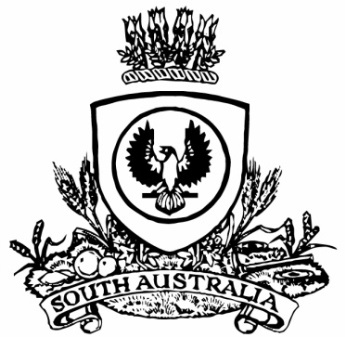 THE SOUTH AUSTRALIANGOVERNMENT GAZETTEPublished by AuthorityAdelaide, Thursday, 17 September 2020ContentsGovernor’s Instruments ACTSDepartment of the Premier and CabinetAdelaide, 17 September 2020His Excellency the Governor directs it to be notified for general information that he has in the name and on behalf of Her Majesty The Queen, this day assented to the undermentioned Acts passed by the Legislative Council and House of Assembly in Parliament assembled, viz.:No. 27 of 2020—Single-use and Other Plastic Products (Waste Avoidance) Act 2020An Act to restrict and prohibit the manufacture, production, distribution, sale and supply of certain single-use and other plastic products and for other purposesNo. 28 of 2020—Controlled Substances (Confidentiality and Other Matters) Amendment Act 2020An Act to amend the Controlled Substances Act 1984No. 29 of 2020—Fair Trading (Repeal of Part 6A-Gift Cards) Amendment Act 2020An Act to amend the Fair Trading Act 1987By command,Steven Spence MarshallPremierAPPOINTMENTSDepartment of the Premier and CabinetAdelaide, 17 September 2020His Excellency the Governor in Executive Council has been pleased to appoint the undermentioned to the Teachers Registration Board of South Australia, pursuant to the provisions of the Teachers Registration and Standards Act 2004:Member: from 28 September 2020 until 30 March 2021Lisa Jane Dwiar Deputy Member: from 28 September 2020 until 30 March 2021Leona Gayle Graham (Deputy to Dwiar)By command,Steven Spence MarshallPremierME20/045Department of the Premier and CabinetAdelaide, 17 September 2020His Excellency the Governor in Executive Council has been pleased to appoint the undermentioned to the Carrick Hill Trust, pursuant to the provisions of the Carrick Hill Trust Act 1985:Member: from 17 September 2020 until 16 September 2023Ian Christopher Sharpley By command,Steven Spence MarshallPremierDPC20//047CSDepartment of the Premier and CabinetAdelaide, 17 September 2020His Excellency the Governor in Executive Council has been pleased to appoint the undermentioned to the Art Gallery Board, pursuant to the provisions of the Art Gallery Act 1939:Presiding Member: from 17 September 2020 until 1 April 2023Jason Demetrios Karas Member: from 17 September 2020 until 16 September 2023Jane Elizabeth Yuile Member: from 12 December 2020 until 11 December 2023Jacqueline Elizabeth McGill By command,Steven Spence MarshallPremierDPC20/049CSDepartment of the Premier and CabinetAdelaide, 17 September 2020His Excellency the Governor in Executive Council has been pleased to appoint the undermentioned to the Veterinary Surgeons Board of South Australia, pursuant to the provisions of the Veterinary Practice Act 2003:Member: from 1 October 2020 until 30 September 2023Chalette BrownBy command,Steven Spence MarshallPremierMPI20/0030EMERGENCY MANAGEMENT ACT 2004Section 23Approval of Extension of a Major Emergency Declaration by the GovernorRecitalThe State Co-ordinator declared a Major Emergency on 22 March 2020 under section 23(1) of the Emergency Management Act 2004 (the Act) in respect of the outbreak of the human disease named COVID-19 within South Australia (the Declaration).With the advice and consent of the Executive Council and pursuant to section 23(2) of the Act, on the days and for the periods set out in the Schedule to this Approval, I approved an extension of the Declaration.PURSUANT to section 23(2) of the Act and with the advice and consent of the Executive Council, I NOW approve a further extension of the Declaration for a period of 28 days commencing on 19 September 2020.Given under my hand and the Public Seal of South Australia at Adelaide.Dated: 17 September 2020Hieu Van LeGovernorSchedule•	On 2 April 2020, for a period of 28 days to commence on 4 April 2020.•	On 30 April 2020 for a period of 28 days to commence on 2 May 2020.•	On 28 May 2020 for a period of 28 days to commence on 30 May 2020.•	On 27 June 2020 for a period of 28 days to commence on 27 June 2020.•	On 23 July 2020 for a period of 28 days to commence on 25 July 2020.•	On 20 August 2020 for a period of 28 days to commence on 22 August 2020Marine Parks Act 2007South AustraliaMarine Parks (Authorised Management Plan Amendments) Notice 2020under section 14(8) of the Marine Parks Act 2007Preamble1	By notice in the Gazette (Gazette 29.11.2012 p5239), the following management plans are declared to be authorised management plans:	(a)	Encounter Marine Park Management Plan;	(b)	Neptune Islands Group (Ron and Valerie Taylor) Marine Park Management Plan;	(c)	Nuyts Archipelago Marine Park Management Plan;	(d)	Upper Gulf St Vincent Marine Park Management Plan;	(e)	Upper South East Marine Park Management Plan;	(f)	Western Kangaroo Island Marine Park Management Plan.2	Following completion of a process under section 14 of the Marine Parks Act 2007, the draft management plan amendments referred to in Schedule 1, to amend the authorised management plans referred to in clause 1 of this preamble, have been adopted by the Minister for Environment and Water.3	It is now intended that those draft management plan amendments be declared to be authorised management plan amendments.1—Short titleThis notice may be cited as the Marine Parks (Authorised Management Plan Amendments) Notice 2020.2—CommencementThis notice comes into operation on 1 January 2021.3—Authorised management plan amendments	(1)	The draft management plan amendments referred to in Schedule 1 are declared to be authorised management plan amendments.	(2)	The authorised management plan amendments come into operation on 1 January 2021.Schedule 1—Authorised management plan amendmentsEncounter Marine Park Management Plan Amendment 2020Neptune Islands Group (Ron and Valerie Taylor) Marine Park Management Plan Amendment 2020Nuyts Archipelago Marine Park Management Plan Amendment 2020Upper Gulf St Vincent Marine Park Management Plan Amendment 2020Upper South East Marine Park Management Plan Amendment 2020Western Kangaroo Island Marine Park Management Plan Amendment 2020Made by the Governorwith the advice and consent of the Executive Councilon 17 September 2020ProclamationsSouth AustraliaMarine Parks Variation Proclamation 2020under section 10 of the Marine Parks Act 2007Preamble1	By proclamation made under the Marine Parks Act 2007 (Gazette 29.1.2009 p481) as varied, certain marine parks are established and assigned names.2	It is now intended that by this proclamation the boundaries of the Encounter Marine Park and the Upper Gulf St Vincent Marine Park be altered by the addition of areas to these parks.Part 1—Preliminary1—Short titleThis proclamation may be cited as the Marine Parks Variation Proclamation 2020.2—CommencementThis proclamation comes into operation on 1 January 2021.3—Variation provisionsIn this proclamation, a provision under a heading referring to the variation of a specified proclamation varies the proclamation so specified.Part 2—Variation of Marine Parks Proclamation 2009 (Gazette 29.1.2009 p481)4—Variation of Schedule 1—Marine parks	(1)	Schedule 1, table, item 14—delete "Rack Plan No 1066" and substitute:Rack Plan No 1504	(2)	Schedule 1, table, item 15—delete "Rack Plan No 1927" and substitute:Rack Plan No 1505Made by the Governoron the recommendation of the Minister for Environment and Water and with the advice and consent of the Executive Councilon 17 September 2020RegulationsSouth AustraliaSuperannuation (Prescribed Authorities) Variation Regulations 2020under the Superannuation Act 1988ContentsPart 1—Preliminary1	Short title2	Commencement3	Variation provisionsPart 2—Variation of Superannuation Regulations 20164	Variation of regulation 45—Prescribed authorities etcPart 1—Preliminary1—Short titleThese regulations may be cited as the Superannuation (Prescribed Authorities) Variation Regulations 2020.2—CommencementThese regulations come into operation on the day on which they are made.3—Variation provisionsIn these regulations, a provision under a heading referring to the variation of specified regulations varies the regulations so specified.Part 2—Variation of Superannuation Regulations 20164—Variation of regulation 45—Prescribed authorities etcRegulation 45—after paragraph (o) insert:	(p)	Downer EDI Works Pty Ltd;	(q)	Fulton Hogan Industries Pty Ltd;	(r)	Lendlease Services Pty Ltd.Note—As required by section 10AA(2) of the Subordinate Legislation Act 1978, the Minister has certified that, in the Minister's opinion, it is necessary or appropriate that these regulations come into operation as set out in these regulations.Made by the Governorwith the advice and consent of the Executive Councilon 17 September 2020No 267 of 2020South AustraliaCost of Living Concessions Regulations 2020under the Cost of Living Concessions Act 1986Contents1	Short title2	Commencement3	Interpretation4	Prescribed classes of person (section 2(2) and (3))5	Remission of water rates6	Eligible person (section 3(1))7	Concession eligibility requirements (section 3(2)(b))8	Concession payment amounts (section 3(2))Schedule 1—Revocation of Cost of Living Concessions Regulations 20091—Short titleThese regulations may be cited as the Cost of Living Concessions Regulations 2020.2—CommencementThese regulations come into operation on 30 September 2020.3—Interpretation	(1)	In these regulations—Act means the Cost of Living Concessions Act 1986;CPI means the Consumer Price Index (All groups index for Adelaide) published by the Australian Bureau of Statistics;domestic partner means a person who is a domestic partner within the meaning of the Family Relationships Act 1975, whether declared as such under that Act or not;low income earner, for a financial year, means a person of a class determined by the Minister, by notice published on a website determined by the Minister, to be low income earners for that financial year;prescribed capacity—see subregulation (2);prescribed card means—	(a)	a Pensioner Concession Card issued by the Commonwealth Government; or	(b)	a Low Income Health Care Card issued by the Commonwealth Government; or	(c)	a TPI Gold Repatriation Health Card issued by the Commonwealth Government; or	(d)	a War Widows Gold Repatriation Health Card issued by the Commonwealth Government; or	(e)	a Gold Repatriation Health Card (EDA) issued by the Commonwealth Government; or	(f)	a Gold Repatriation Health Card issued by the Commonwealth Government to a person with 80 or more overall impairment points under the Military Rehabilitation and Compensation Act 2004 of the Commonwealth; orprescribed payments means—	(a)	any of the following payments under the Social Security Act 1991 of the Commonwealth:	(i)	an Austudy payment;	(ii)	a JobSeeker payment;	(iii)	a parenting payment;	(iv)	a partner allowance;	(v)	a sickness allowance;	(vi)	a special benefit;	(vii)	a widow allowance;	(viii)	a youth allowance; or	(b)	Abstudy payments from the Commonwealth Government; or	(c)	payments under the Community Development Employment Project established by the Commonwealth Government; or	(d)	payments under the New Enterprise Incentive Scheme established by the Commonwealth Government; or	(e)	a pension as a war widow under legislation of the United Kingdom or New Zealand; or	(f)	farm household allowance payments under the Farm Household Support Act 2014 of the Commonwealth;residential park site agreement has the same meaning as in the Residential Parks Act 2007;residential park tenancy agreement has the same meaning as in the Residential Parks Act 2007;spouse—a person is the spouse of another if they are legally married;water rates means—	(a)	rates under the Irrigation Act 2009; or	(b)	rates under the Renmark Irrigation Trust Act 2009.	(2)	For the purposes of these regulations, a person will be taken to occupy land as the person's principal place of residence in a prescribed capacity only if the person occupies the land as the person's principal place of residence—	(a)	as sole or joint proprietor of an estate in freehold in possession; or	(b)	as sole or joint proprietor of a Crown lease or Crown under lease; or	(c)	as the purchaser of an estate in fee simple under an agreement for sale and purchase where the purchase price is payable in more than 2 instalments; or	(d)	as the occupier under an agreement to occupy provided that—	(i)	no rent is payable; and	(ii)	the tenure is for the life of the occupier and not subject to earlier determination except by the occupier; and	(iii)	the occupier is liable for all rates and taxes; or	(e)	as—	(i)	joint proprietor with other persons who own; or	(ii)	a shareholder in a body corporate that owns,a block of home units or other group residential premises (the person to be regarded for the purposes of this paragraph as being the sole or joint proprietor of the home unit or residential premises the person occupies); or	(f)	as a lessee or licensee of land other than Crown land under a lease or licence that extends for 5 or more years and under which the dwelling occupied by the person on that land remains the property of that person; or	(g)	as the occupier of a house or residential unit in an approved aged persons housing scheme; or	(h)	as the spouse or domestic partner of any of the persons referred to in paragraphs (a) to (g); or	(i)	as a beneficiary under an estate entitling the person to occupy the property in 1 of the capacities referred to in paragraphs (a) to (g).	(3)	In these regulations, if a monetary amount is followed by the word (indexed), the amount is, subject to subregulation (4), to be adjusted on 1 July of each year beginning on 1 July 2021, by multiplying the stated amount by a multiplier obtained by dividing the CPI for the December quarter of the immediately preceding year by the CPI for the December quarter of 2019 (with the amount so adjusted being rounded up to the nearest multiple of 10 cents).	(4)	If an amount to be remitted or paid in a financial year is, when adjusted in accordance with subregulation (3), less than the amount remitted or paid in the immediately preceding financial year, the amount to be remitted or paid will not be the amount as adjusted in accordance with subregulation (3), but will instead be an amount equal to the amount remitted or paid in the immediately preceding financial year.4—Prescribed classes of person (section 2(2) and (3))	(1)	For the purposes of section 2(2)(b)(ix) of the Act, the following classes of person are prescribed:	(a)	spouses and domestic partners of any of the persons referred to in subparagraphs (i) to (vii) of section 2(2)(b) of the Act;	(b)	persons who are granted a right of occupancy under a residential park site agreement;	(c)	spouses and domestic partners of persons who are granted a right of occupancy under a residential park site agreement.	(2)	For the purposes of section 2(3)(b)(ii) of the Act, persons who are granted a right of occupancy under a residential park tenancy agreement are prescribed.5—Remission of water rates	(1)	Subject to subregulation (2), a ratepayer is entitled under the Act to a remission of water rates for land if—	(a)	on the relevant date—	(i)	the ratepayer holds a prescribed card or is in receipt of prescribed payments; and	(ii)	the ratepayer occupies the land as the ratepayer's principal place of residence in a prescribed capacity; or	(b)	on the relevant date—	(i)	the spouse or domestic partner of the ratepayer holds a prescribed card or is in receipt of prescribed payments; and	(ii)	the ratepayer and the ratepayer's spouse or domestic partner occupy the land as their principal place of residence in a prescribed capacity; or	(c)	at the time of recovery of the rates—	(i)	the ratepayer satisfies the Minister, by submitting to a means test determined by the Minister, that the ratepayer is suffering exceptional circumstances of hardship; and	(ii)	the ratepayer occupies the land as the ratepayer's principal place of residence in a prescribed capacity.	(2)	A ratepayer who satisfies the conditions set out in subregulation (1)(a) or (b) on the date on which the rates are payable by the ratepayer but not on the date on which the ratepayer is billed with the rates must, in addition, have been entitled to a remission of water rates for the preceding rating period in respect of the same or different land.	(3)	If 2 or more persons own land jointly or as tenants in common, each of them who is entitled to a remission of water rates for the land is entitled to a proportion of the amount of the remission equal to the proportion of the person's interest in the land.	(4)	The amount of the remission of water rates for land for a financial year is 30% of the amount of the rates, subject to the prescribed minimum remission and the prescribed maximum remission for that year.	(5)	In this regulation—prescribed maximum remission for a financial year means—$317.30 (indexed);prescribed minimum remission for a financial year means—$199.00 (indexed);relevant date means—	(a)	the date on which the person is billed with the rates; or	(b)	the date on which the rates are payable by the person.6—Eligible person (section 3(1))The following classes of person are prescribed for the purposes of section 3(1) of the Act:	(a)	holders of a prescribed card;	(b)	holders of a Commonwealth Seniors Health Card issued by the Commonwealth Government;	(c)	persons in receipt of prescribed payments;	(d)	low income earners.7—Concession eligibility requirements (section 3(2)(b))	(1)	Subject to subregulation (3), for the purposes of section 3(2)(b) of the Act, the following eligibility requirements are prescribed:	(a)	subject to subregulation (2), it is a requirement that the eligible person must have, before 31 December in that financial year, applied to the Minister in a manner and form determined by the Minister (and the application must have been accompanied by any documents or information required by the Minister in connection with the application);	(b)	it is a requirement that the Minister has been provided with ADI account details which will allow the payment under section 3(2) of the Act for that financial year to be made to the person by electronic funds transfer;	(c)	it is a requirement that no other eligible person has been given a payment under section 3(2) of the Act for that financial year in respect of the same residential premises;	(d)	in the case of a person who is an eligible person for a financial year because the person occupied residential premises as a tenant on 1 July of that financial year, it is (in addition to the requirements set out in the preceding paragraphs) a requirement that the person must not have, on that date, occupied the residential premises with another person whose annual income is more than the designated amount, unless—	(i)	the other person was, on that date, the spouse, domestic partner or a dependent of the eligible person; or	(ii)	the income of the other person consists only of prescribed payments.	(2)	The eligibility requirement set out in subregulation (1)(a) does not apply to an eligible person if the person received a payment under section 3(2) of the Act for the previous financial year in respect of the same residential premises.	(3)	A person is not eligible for a payment under section 3(2) of the Act in respect of the financial year commencing 1 July 2020 if—	(a)	the person received a designated payment made by the Minister during the prescribed period; or	(b)	another person received such a payment in respect of the same residential premises.	(4)	In this regulation—designated amount means the amount determined (from time to time) by the Minister, by notice published on a website determined by the Minister;designated payment means an ex gratia COVID-19 JobSeeker Household Payment made by the Minister;prescribed period means the period—	(a)	commencing on the day on which this regulation is made; and	(b)	ending on the day notified in the Gazette by the Minister.8—Concession payment amounts (section 3(2))The amount to be paid to an eligible person in respect of a financial year in accordance with section 3(2) of the Act is determined as follows:	(a)	in the case of an eligible person who, on 1 July of that financial year, occupied residential premises as an owner—	(i)	where the eligible person was, on that date, of a class described in paragraph (b) of regulation 6—$107.60 (indexed);	(ii)	where the eligible person was, on that date, of a class described in paragraph (a), (c) or (d) of regulation 6—$215.10 (indexed);	(b)	in the case of an eligible person who, on 1 July of that financial year, occupied residential premises as a tenant—$107.60 (indexed).Schedule 1—Revocation of Cost of Living Concessions Regulations 2009The Cost of Living Concessions Regulations 2009 regulations are revoked.Note—As required by section 10AA(2) of the Subordinate Legislation Act 1978, the Minister has certified that, in the Minister's opinion, it is necessary or appropriate that these regulations come into operation as set out in these regulations.Made by the Governorwith the advice and consent of the Executive Councilon 17 September 2020No 268 of 2020South AustraliaFair Trading (Gift Cards) Revocation Regulations 2020under the Fair Trading Act 1987ContentsPart 1—Preliminary1	Short title2	CommencementPart 2—Revocation of Fair Trading (Gift Cards) Regulations 20183	Revocation of regulationsPart 1—Preliminary1—Short titleThese regulations may be cited as the Fair Trading (Gift Cards) Revocation Regulations 2020.2—CommencementThese regulations come into operation on the day on which they are made.Part 2—Revocation of Fair Trading (Gift Cards) Regulations 20183—Revocation of regulationsThe Fair Trading (Gift Cards) Regulations 2018 are revoked.Note—As required by section 10AA(2) of the Subordinate Legislation Act 1978, the Minister has certified that, in the Minister's opinion, it is necessary or appropriate that these regulations come into operation as set out in these regulations.Made by the Governorwith the advice and consent of the Executive Councilon 17 September 2020No 269 of 2020Rules of CourtMagistrate Court of south AustraliaAmendment 85 to the Magistrates Court Rules 1992PURSUANT to section 49 of the Magistrates Court Act 1991 and all other enabling powers, we, the undersigned, do hereby make the following amendments to the Magistrates Court Rules 1992 as amended.1.	These Rules may be cited as the 'Magistrates Court Rules 1992 (Amendment 85)'.2.	The Magistrates Court Rules 1992 ('the Rules') as amended by these amendments apply to and govern all actions commenced in the criminal division of the Court on and after the date on which Part 4, Division 6 of the Ageing and Adult Safeguarding Act 1995 commences.3.	The following is inserted after rule 4.17:4.18	The jurisdiction conferred on the Court by Part 4, Division 6 of the Ageing and Adult Safeguarding Act 1995 shall vest in the Criminal Division of the Court.4.	The following is inserted after rule 78.03:79.00	AGEING AND ADULT SAFEGUARING ACT 199579.01	An application made pursuant to s 31(1) of the Ageing and Adult Safeguarding Act 1995 must comply with Form 143.79.02	When filing an application, the applicant must also file with the Court an affidavit verifying the grounds for the application.79.03	An Interim Order must comply with Form 144.79.04	A Final Order must comply with Form 145.79. 05	An application to vary or revoke an order pursuant to s 33(3) of the Ageing and Adult Safeguarding Act 1995 must comply with Form 146.79.05	When filing an application to vary or revoke an order, the applicant must also file with the Court an affidavit verifying the grounds for the application.79.06	If a Final Order is varied, the Final Order as varied must comply with Form 145A.5.	Form 143, Form 144, Form 145, Form 145A and Form 146 are inserted.Dated: 11 September 2020Mary-Louise HribalChief MagistrateKathryn HodderMagistrateBrett Jonathon DixonMagistrateKym Andrew MillardMagistrate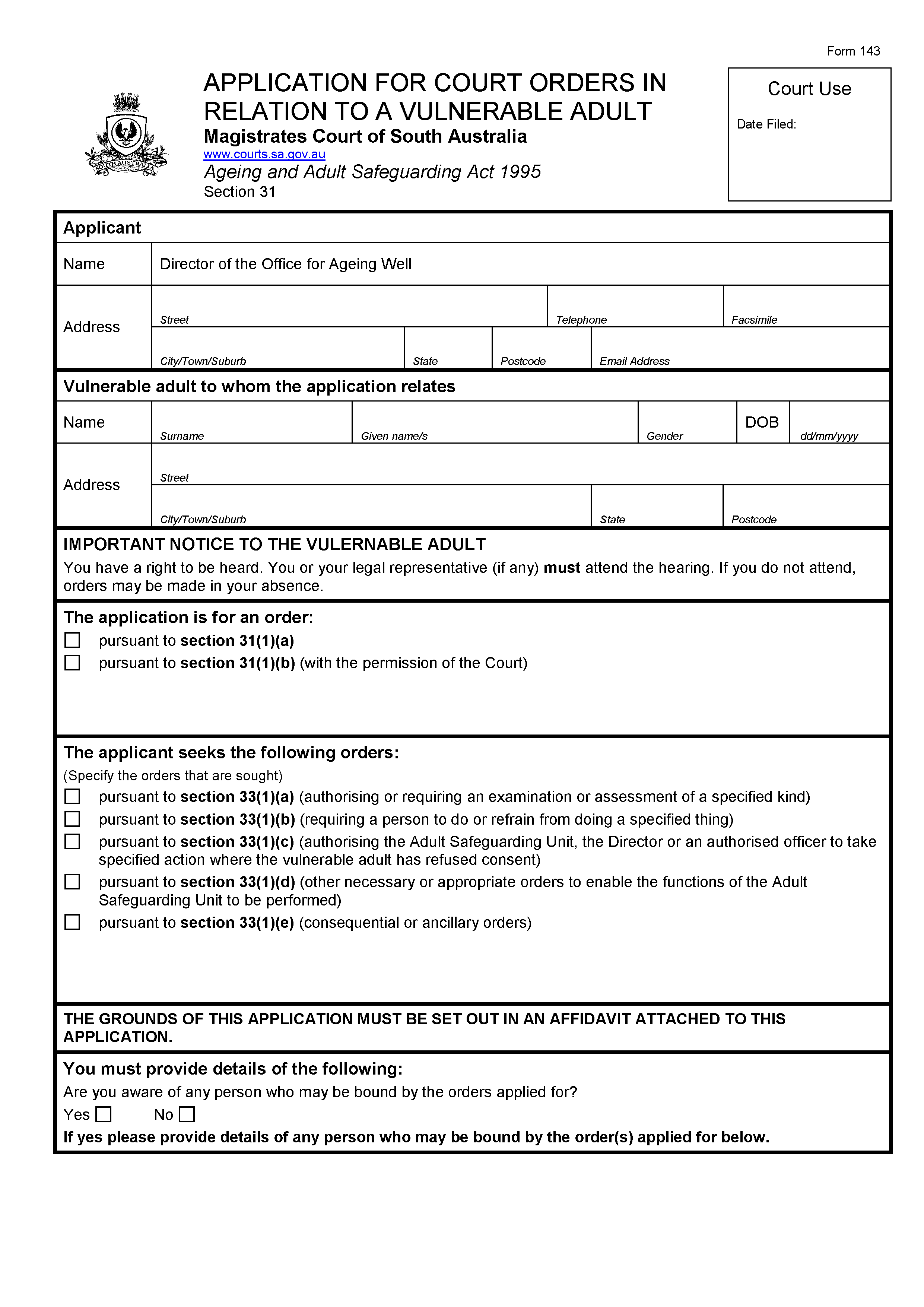 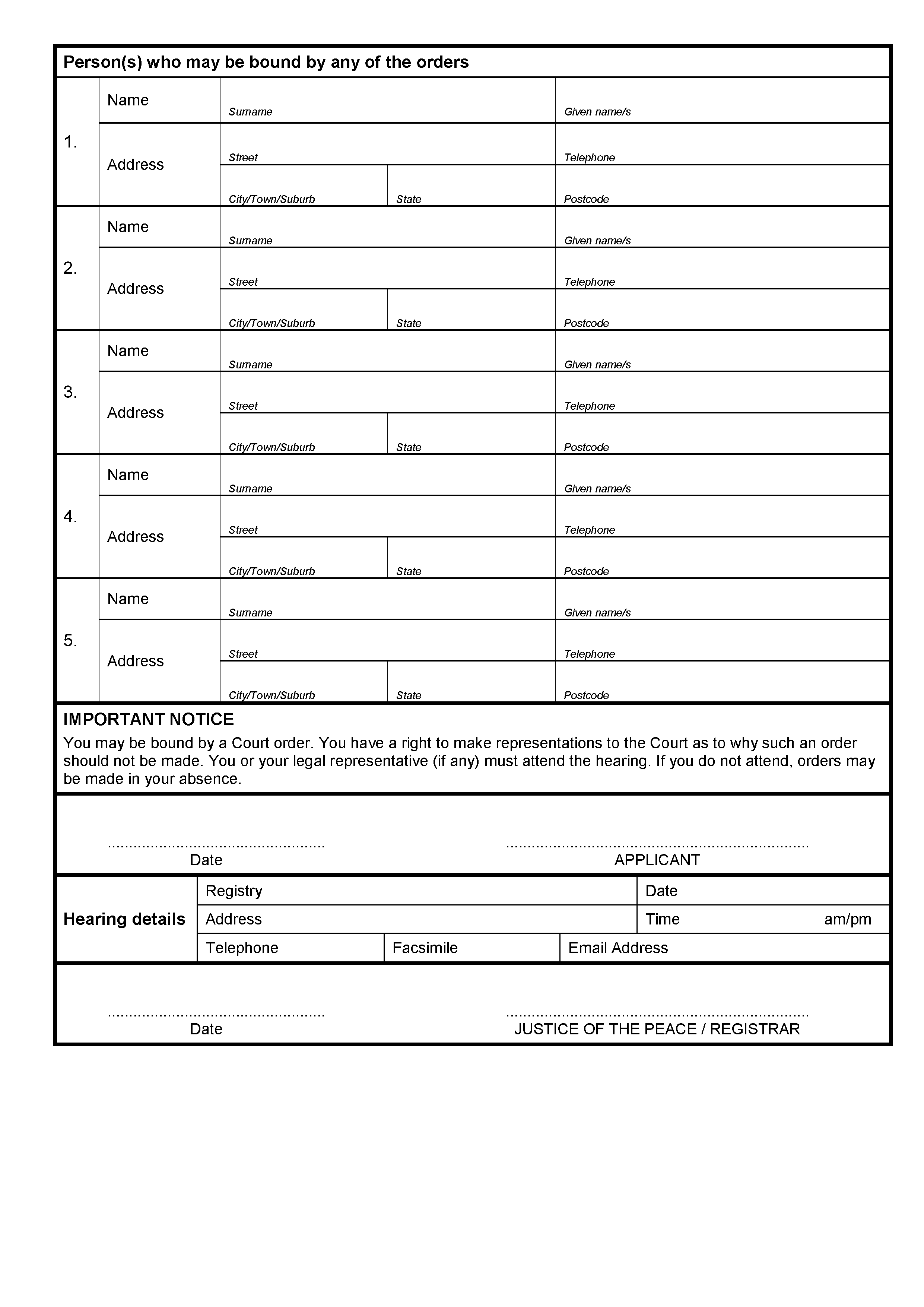 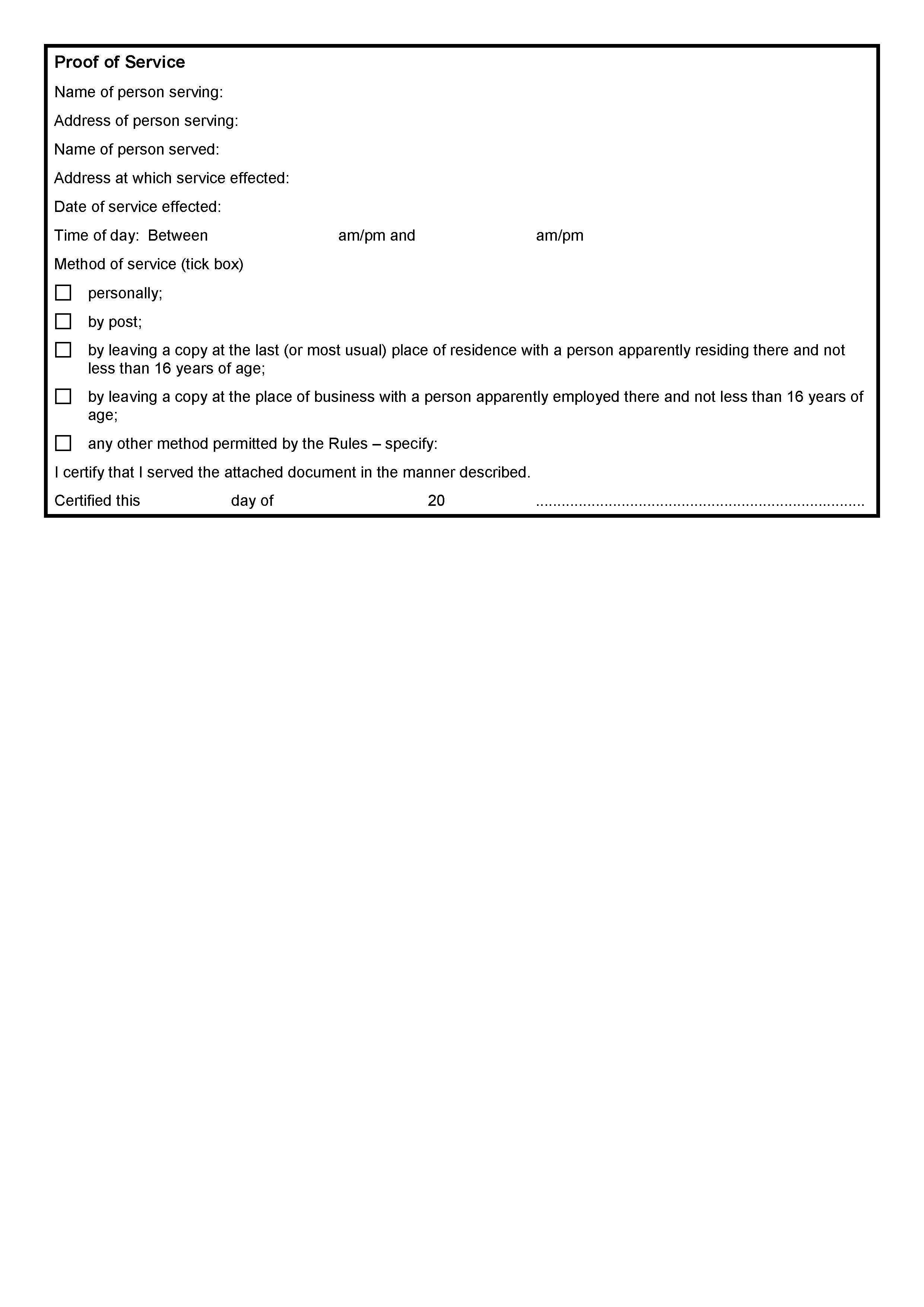 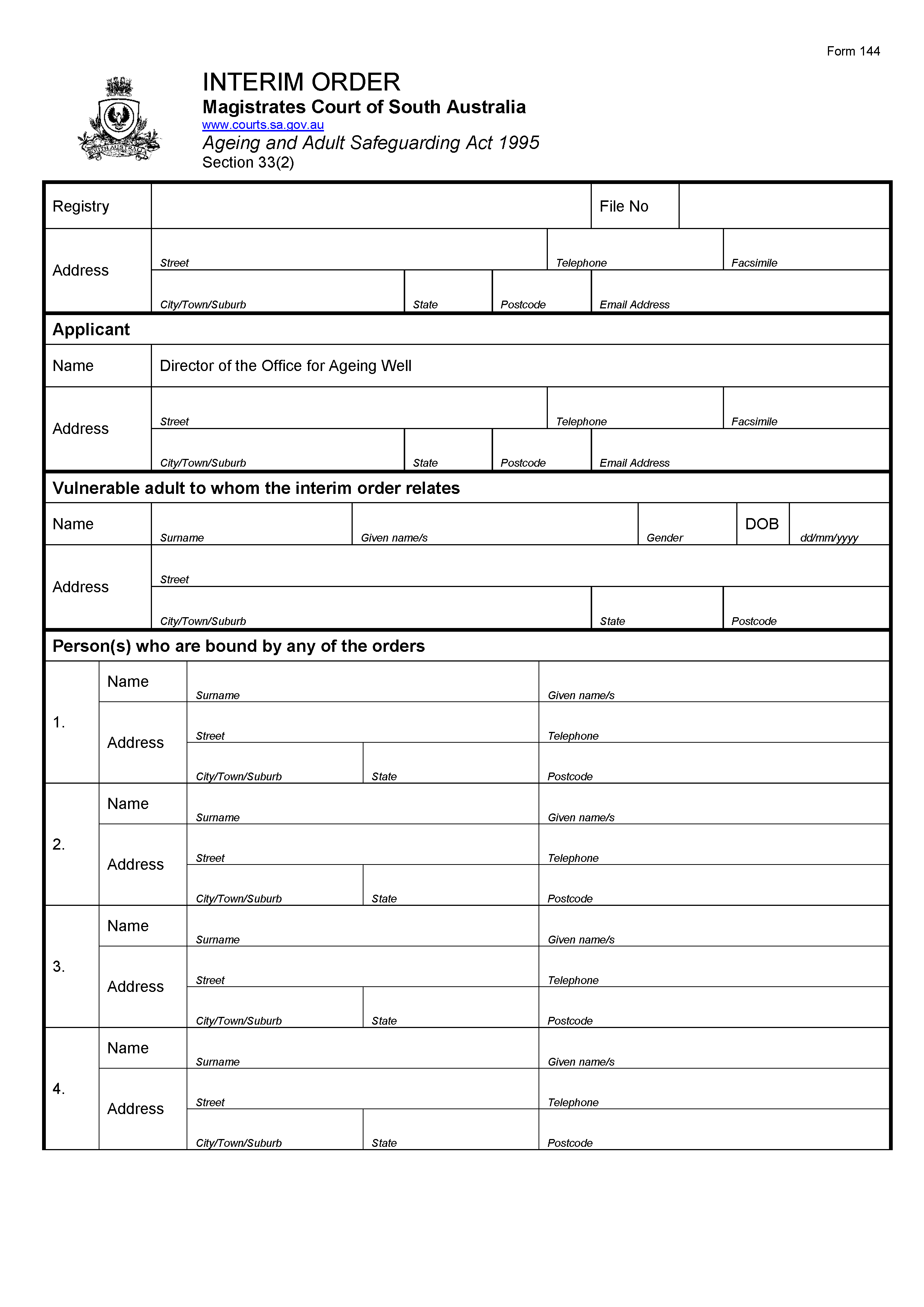 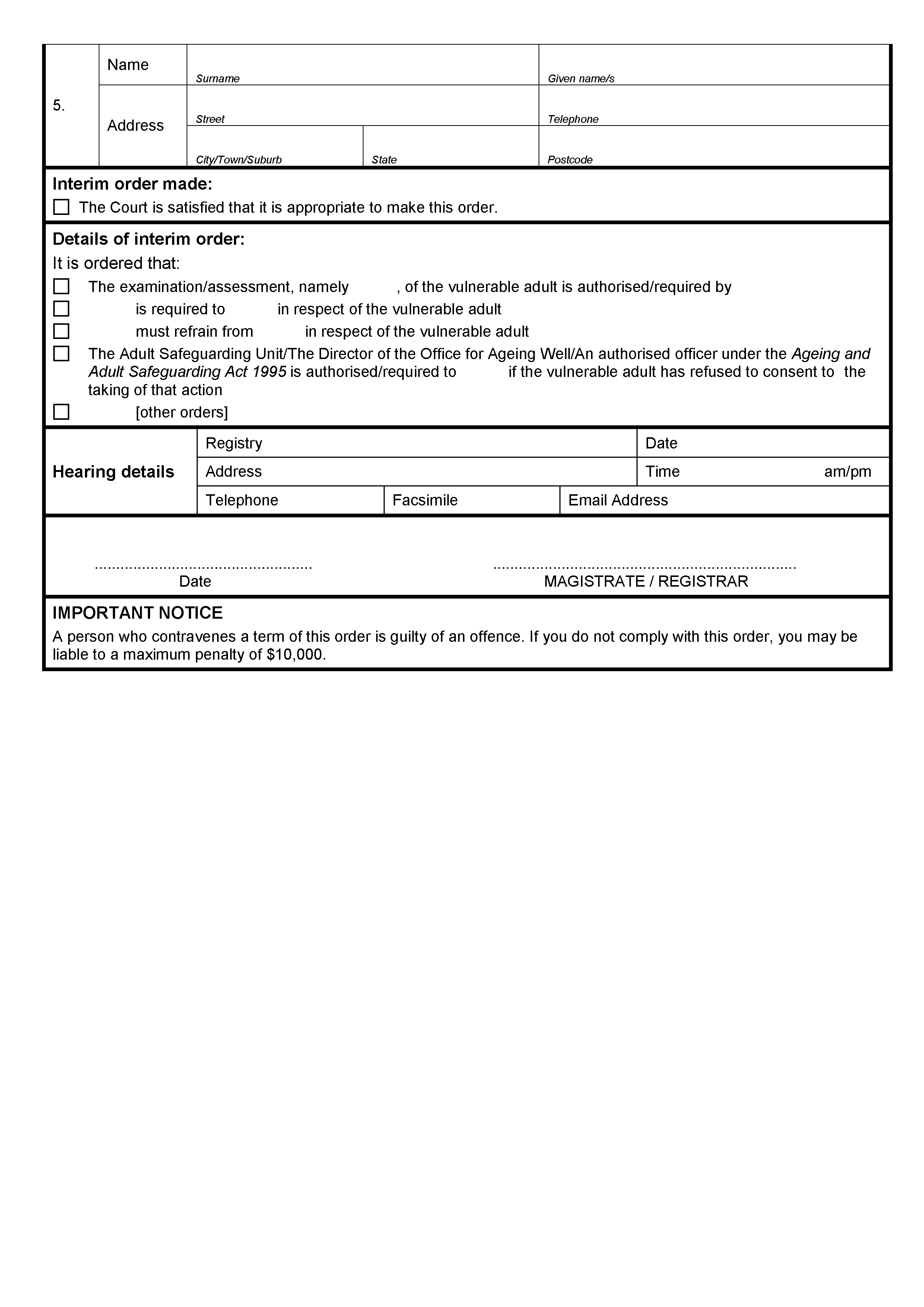 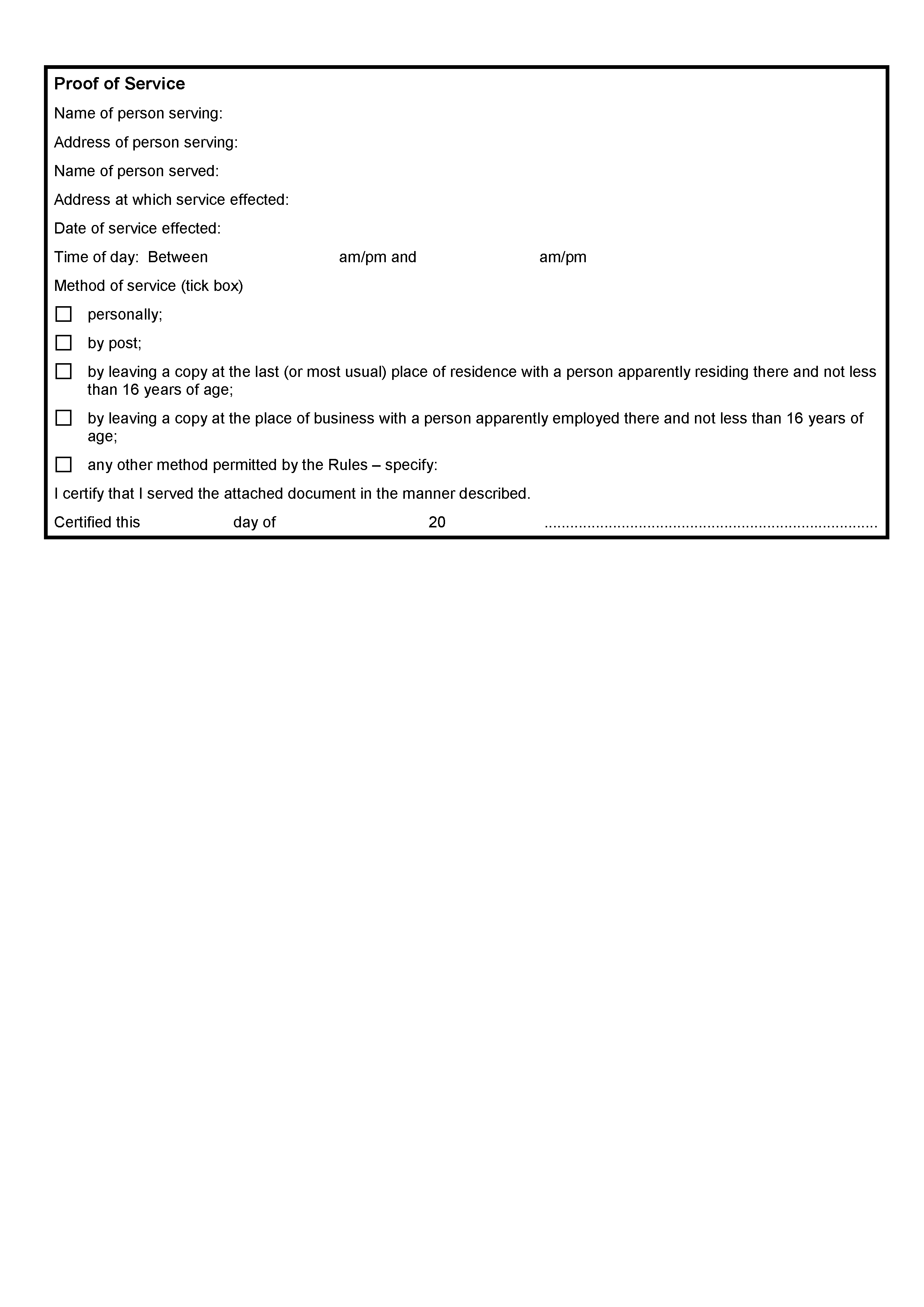 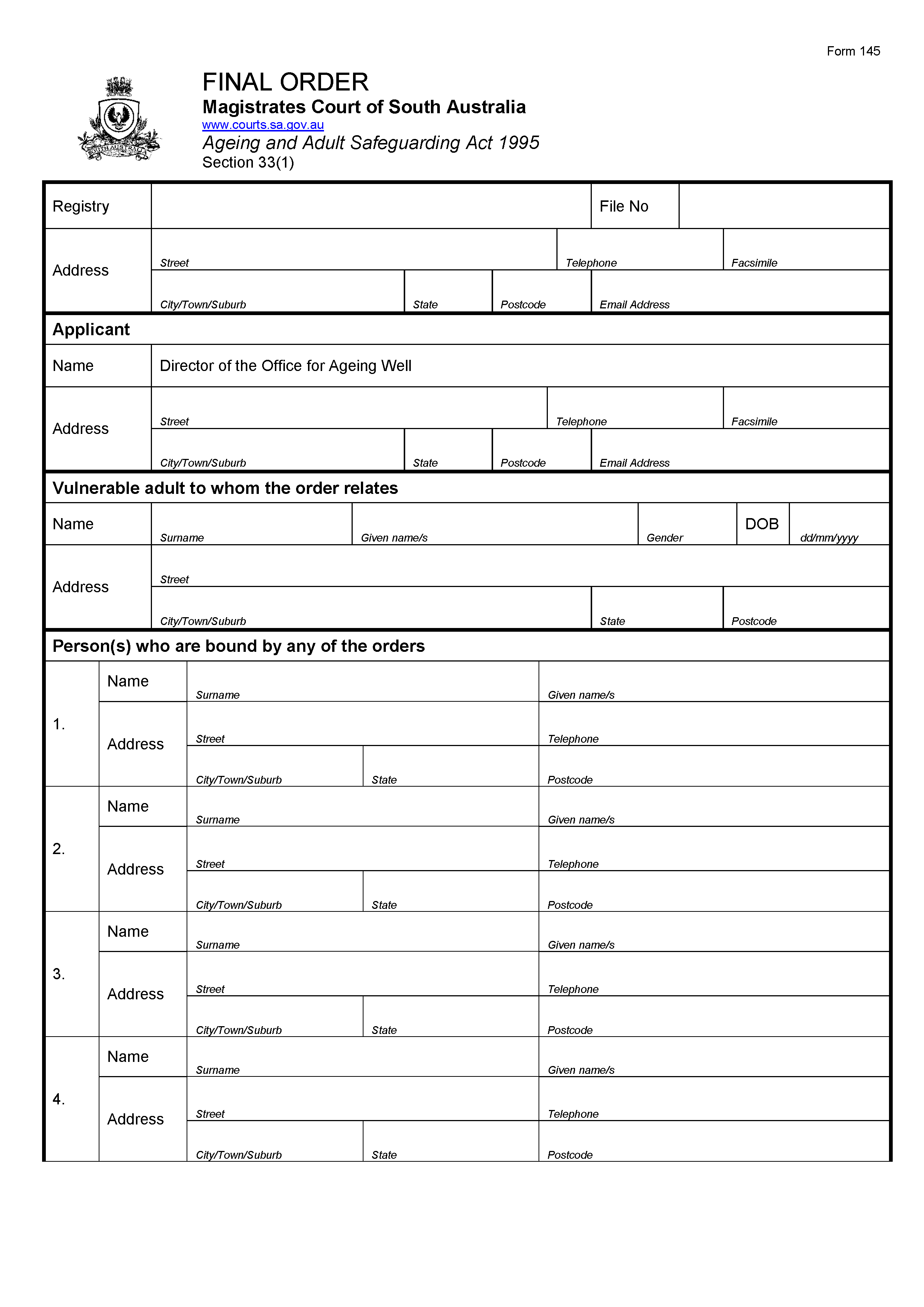 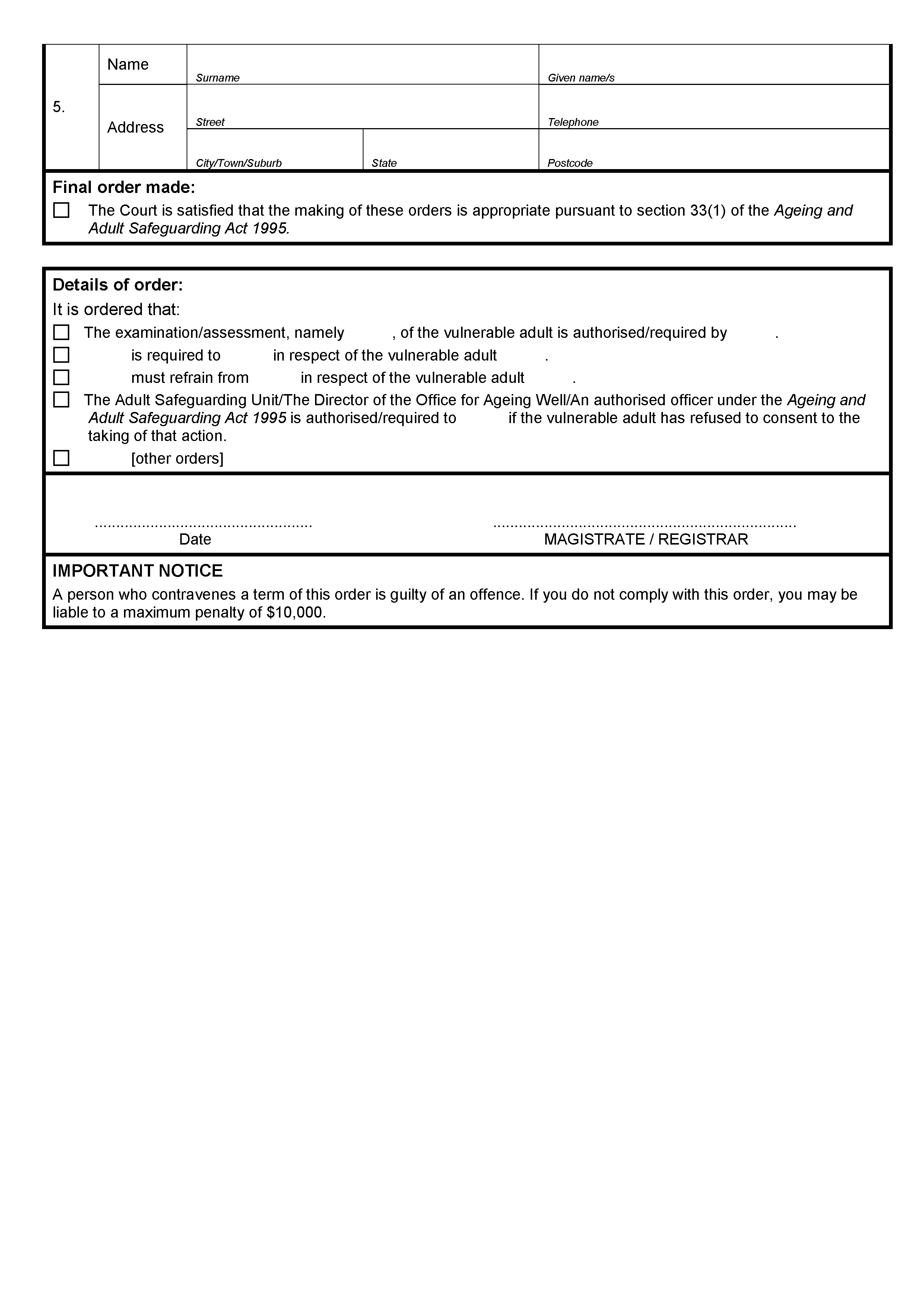 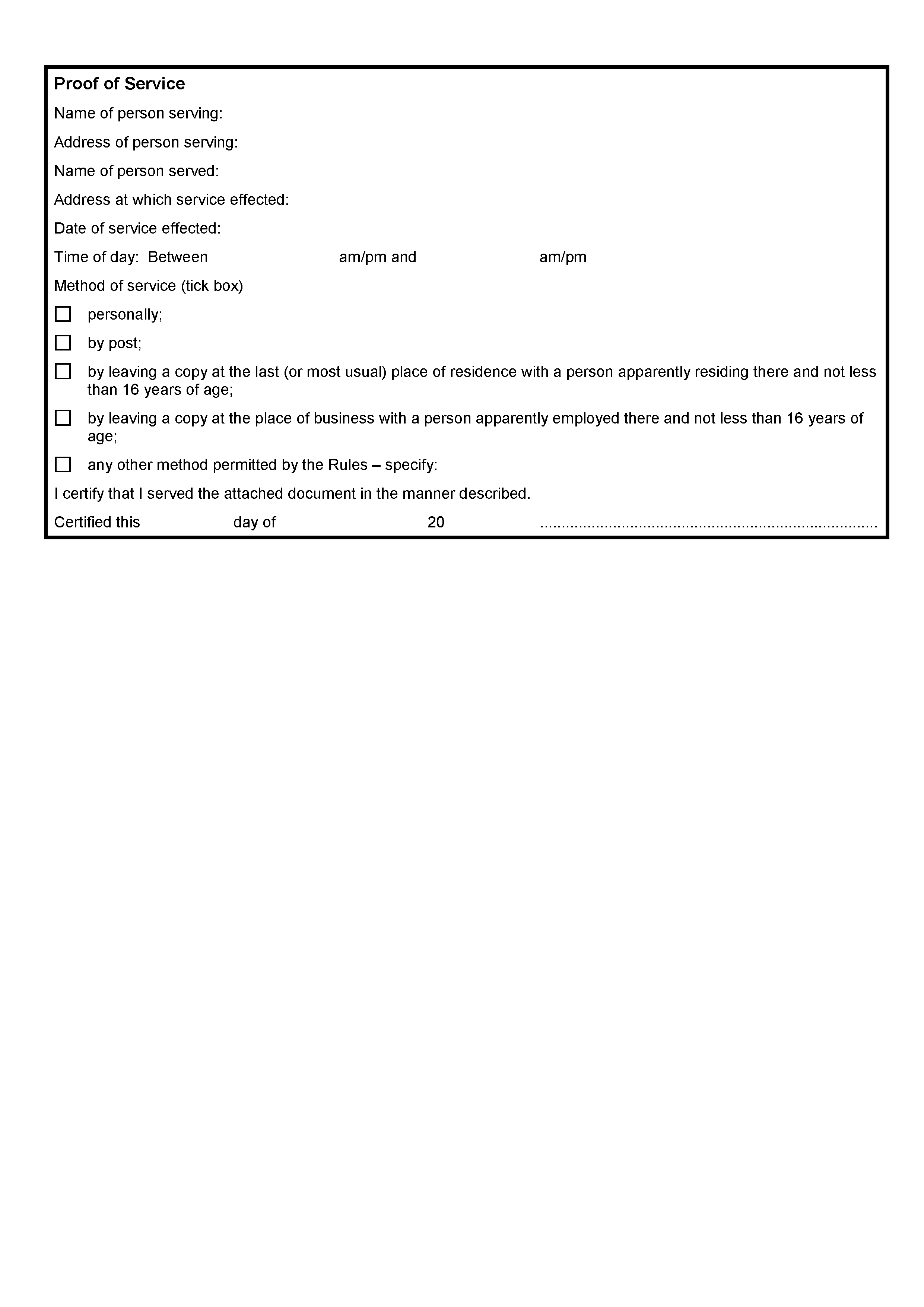 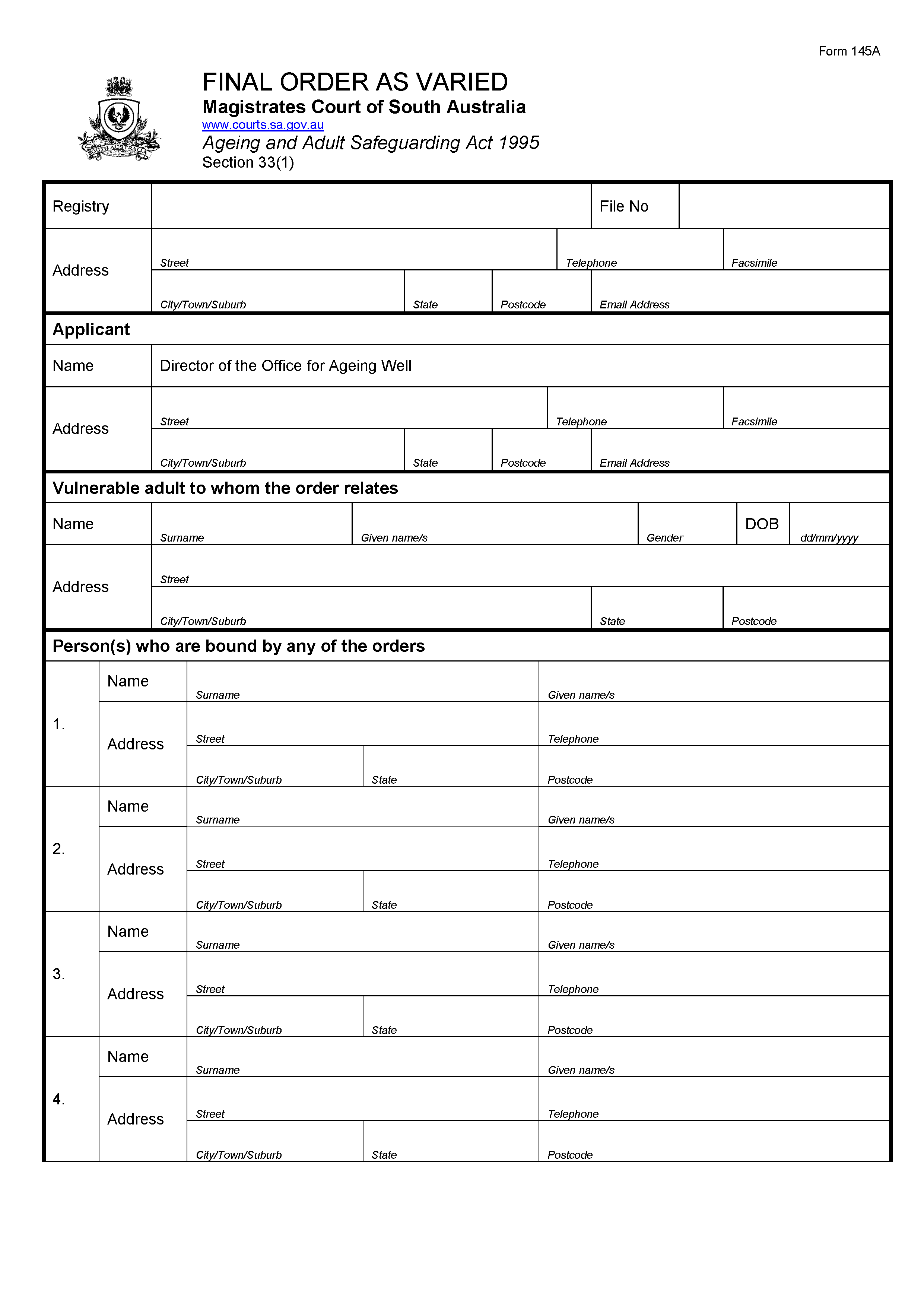 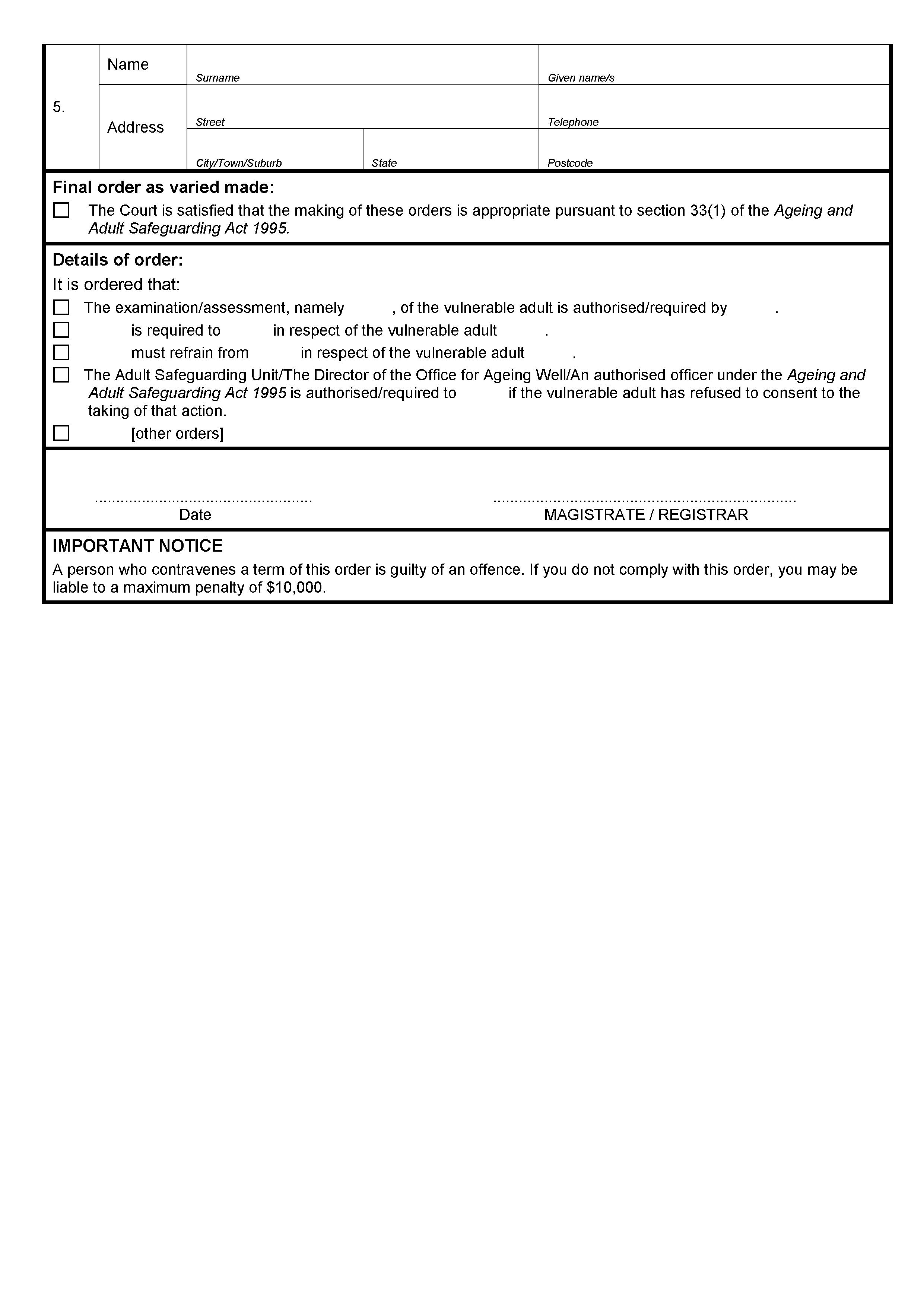 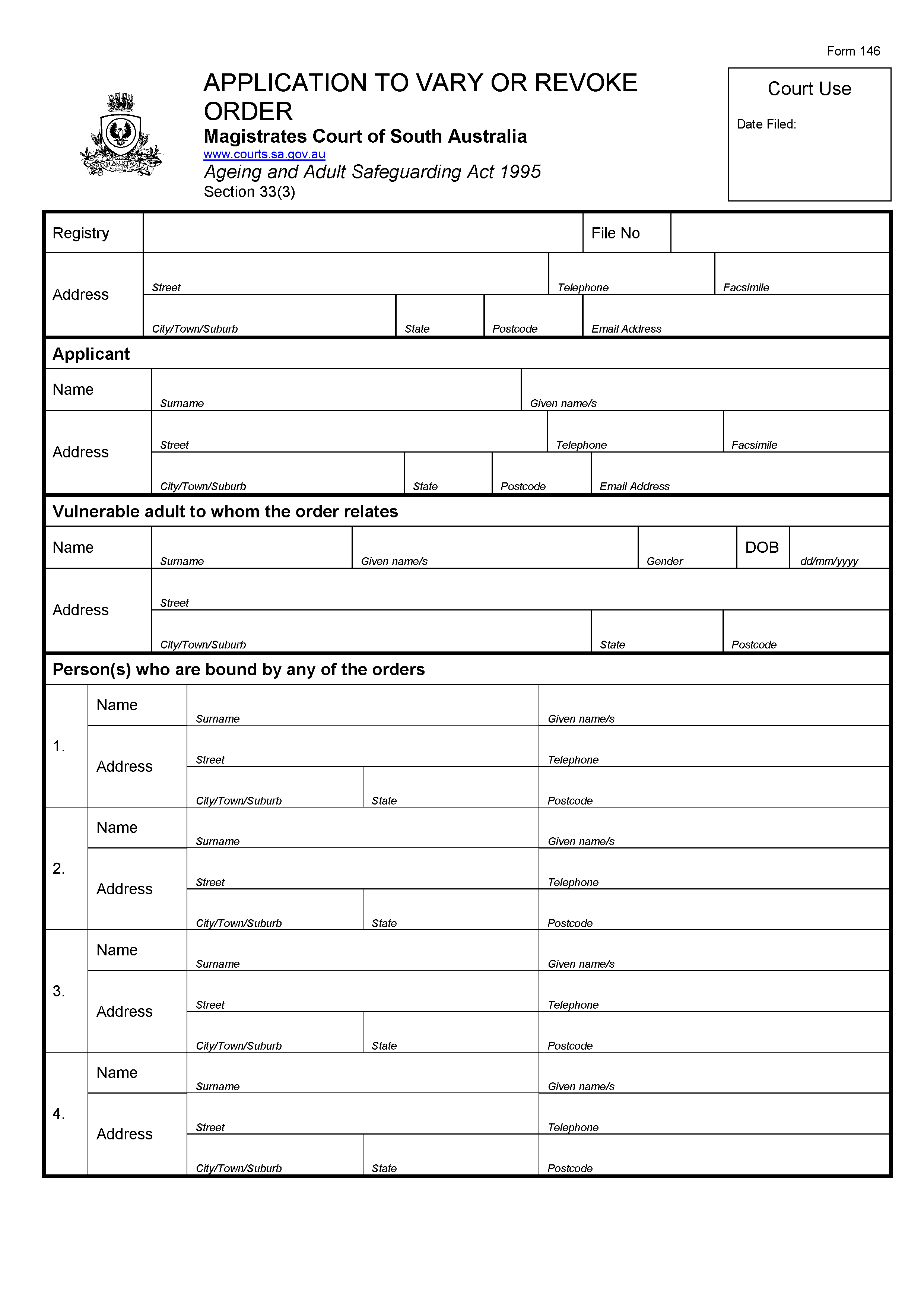 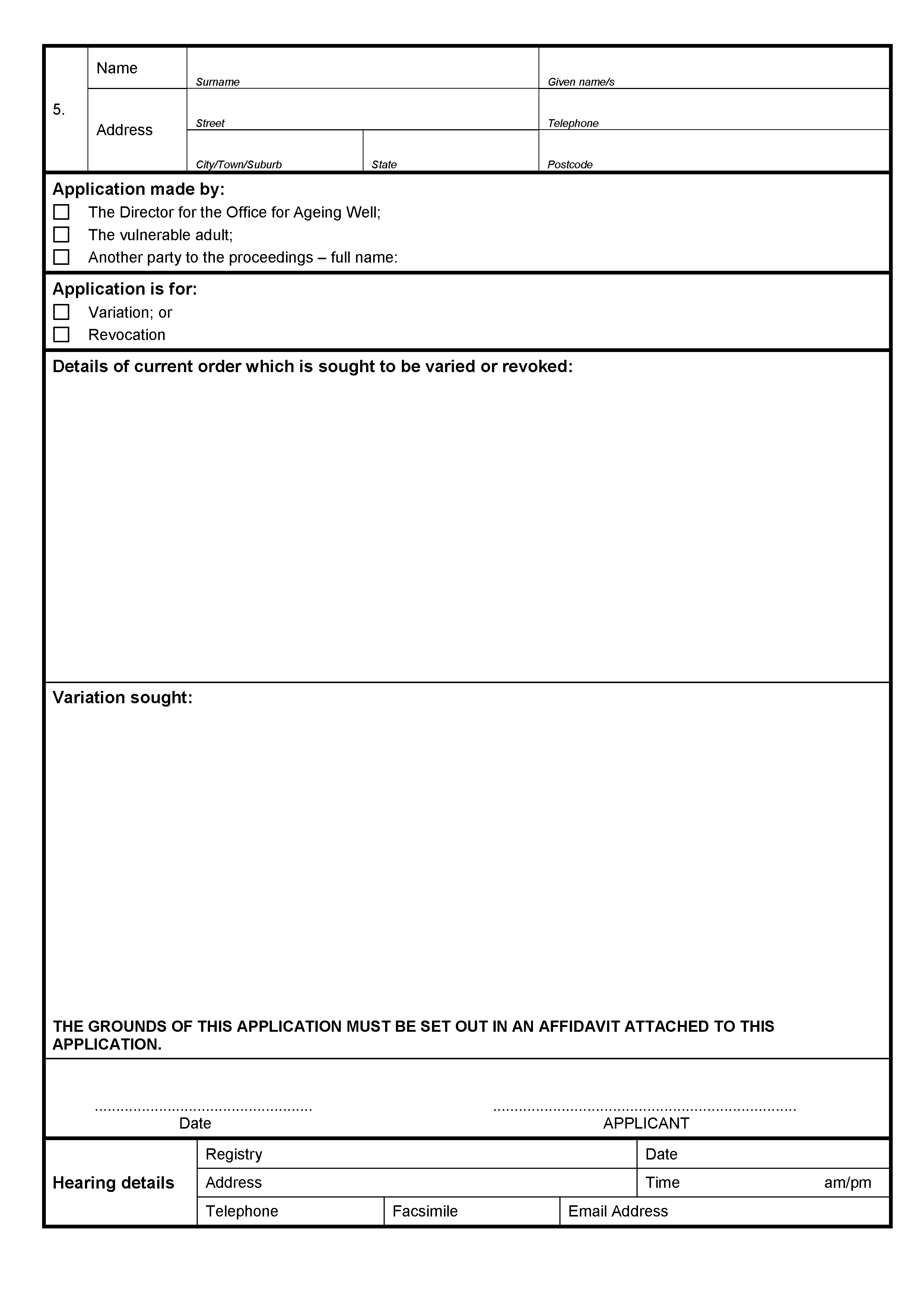 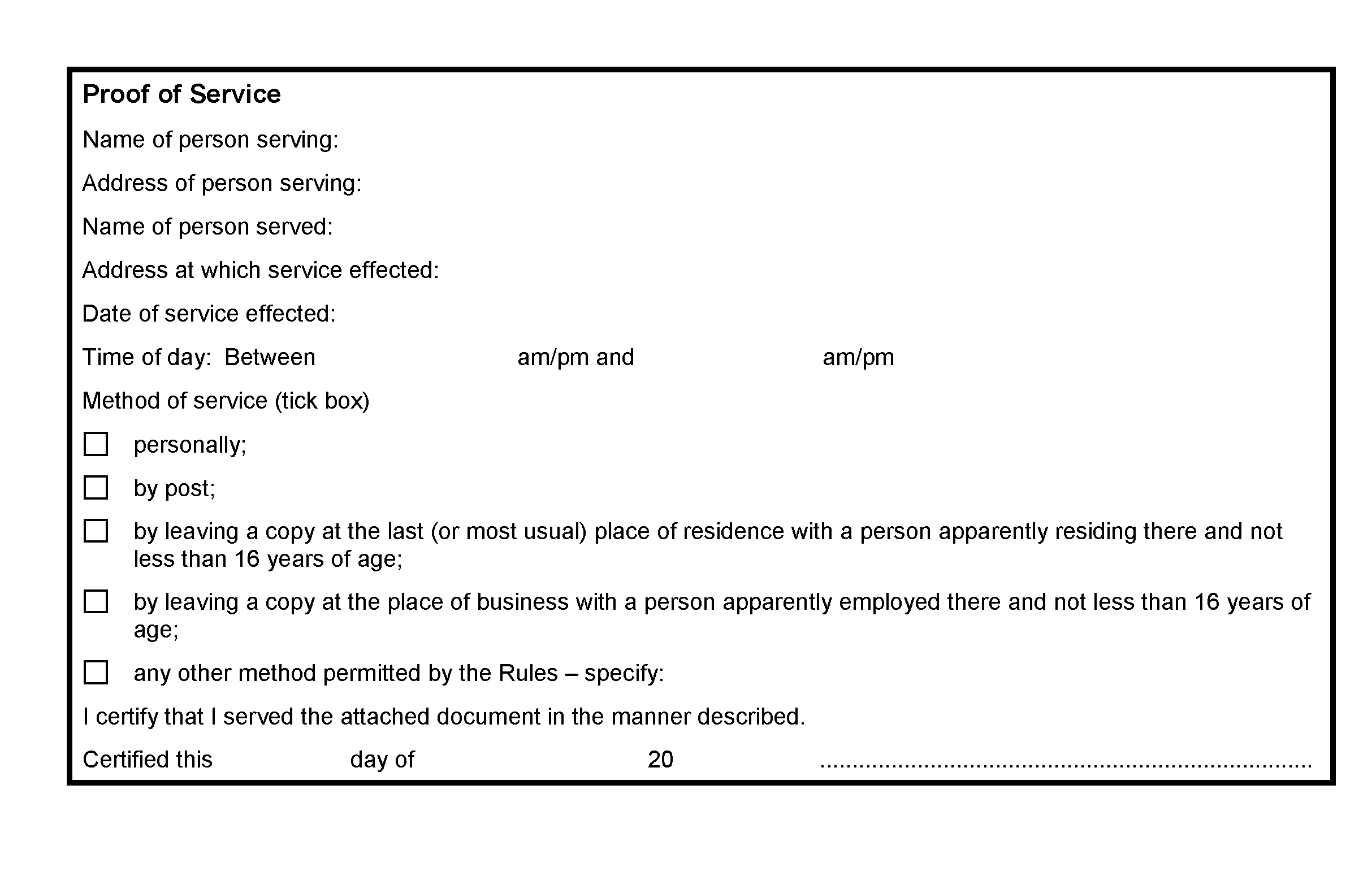 State Government InstrumentsASSOCIATIONS INCORPORATION ACT 1985Section 43ADeregistration of AssociationsNOTICE is hereby given that the Corporate Affairs Commission approves the applications for deregistration received from the associations named below pursuant to section 43A of the Associations Incorporation Act, 1985. Deregistration takes effect on the date of publication of this notice.CLARE VALLEY YOUNG PROFESSIONALS INCORPORATEDFIBROMUSCULAR DYSPLASIA ASSOCIATION OF AUSTRALASIA INCORPORATEDLAURA AND ALFRED WEST COTTAGE HOMES INCORPORATEDSHOULDER 2 SHOULDER INCORPORATEDTHE BAROSSA WINE AND FOOD SOCIETY INCORPORATED THE HECTORVILLE SOCIAL DANCE INCORPORATEDDated: 17 September 2020Bradley SimpsonA Delegate of theCorporate Affairs CommissionDEVELOPMENT ACT 1993Oaklands Park Renewal Development Plan AmendmentPrepared by the Minister for Planning and Local GovernmentFor Public ConsultationNotice is hereby given that the Minister for Planning and Local Government, pursuant to sections 24 and 26 of the Development Act 1993, has prepared the Oaklands Park Renewal Development Plan Amendment (DPA) to amend the Marion Council Development Plan.The DPA proposes to rezone 19.25 hectares of land immediately south of the Commonwealth Warradale Barracks to enable redevelopment of aged SA Housing Authority dwellings with new, fit for purpose, medium-density housing. Surplus land will be developed to provide for new housing to be put to market.The DPA will be on public consultation from Thursday, 17 September 2020 to Thursday, 12 November 2020.There will be two public (drop-in) information sessions available. If you wish to attend please book an attendance time so that crowds can be managed and safety obligations met in line with COVID-19 requirements:Session 1: 11.45am to 1.15pm, Saturday 17 October 2020 at Club Marion in Room 1 at 262 Sturt Road, Marion.Book your attendance via: www.trybooking.com/BLOSTSession 2: 4.45pm to 6.15pm, Tuesday 20 October 2020 at Club Marion in Room 1 at 262 Sturt Road, Marion.Book your attendance via: www.trybooking.com/BLOSTFor more information and to view the DPA online visit the amendment webpage on the State Government website:www.sa.gov.au/planning/ministerialdpas Copies of the DPA also are available during normal office hours at the following locations:City of Marion935 Marion Road, Mitchell ParkMonday to Friday, 8.30am to 5.00pm(Phone: (08) 8375 6600)Attorney-General’s Department
Level 5, 50 Flinders Street, Adelaide
Monday to Friday, 9.00am to 5.00pm
(Phone: (08) 7109 7004)Written submissions regarding the DPA should be submitted no later than 5.00 pm on Thursday, 12 November 2020.by email: SAplanningcommission@sa.gov.auby post: GPO Box 1815, Adelaide SA 5001.Submissions should be marked Oaklands Park Renewal DPA and sent to Chair, State Planning Commission, c/- Attorney-General’s Department.Your submission should clearly indicate whether you wish to be heard at or wish to observe the public hearing (details below). Copies of all public submissions will be available for inspection by interested persons at the Attorney-General’s Department, Level 5, 50 Flinders Street, Adelaide, from Friday 13 November 2020 to the conclusion of the public hearing on Thursday 26 November 2020, and will also be available for viewing online in the Oaklands Park Renewal DPA amendment webpage at:www.sa.gov.au/planning/ministerialdpas The State Planning Commission has scheduled a public hearing for 7.30pm Thursday 26 November 2020.Due to the ongoing COVID-19 concerns, the format of the public hearing will not be determined until the consultation period is closed in case the hearing is required to be conducted on-line / by video rather than with a physical presence.If you would like to add to your submission or would like to be heard directly by the State Planning Commission, please advise in your submission that you would like to be heard or alternatively email SAplanningcommission@sa.gov.au of your desire to be heard, before 5.00pm Thursday 12 November 2020. Alternatively, you will be welcome to attend the public hearing without speaking, however, you will still need to register your interest via email SAplanningcommission@sa.gov.au. You will be advised at the close of consultation of the public hearing arrangements.  The public hearing may not be held if no one requests to be heard. Please check the status of hearings on www.saplanningportal.sa.gov.au/en/consultation.If you would like more information about the DPA, please contact the department on phone number (08) 7109 7004. Dated: 17 September 2020Executive OfficerState Planning CommissionDEVELOPMENT ACT 1993Payneham and Stepney Strategic Sites Development Plan AmendmentPrepared by the MinisterFor Public ConsultationIn relation to the notice given by the State Planning Commission on 10 September 2020 that the Payneham and Stepney Strategic Sites Development Plan Amendment (DPA) was being undertaken by the Minister for Planning and Local Government to amend the Norwood Payneham and St Peters (City) Development Plan, the following corrections are made.The DPA will be on public consultation from Thursday, 10 September 2020 to Thursday, 12 November 2020.Submissions will be made publicly available from Friday 13 November 2020 to Wednesday 18 November 2020.All other details remain unchanged.The DPA and updated details regarding the consultation process can be viewed online via the amendment webpage on the State Government website:www.sa.gov.au/planning/ministerialdpas If you would like more information about the DPA, please contact the department on phone number (08) 7109 7004. Dated: 17 September 2020Executive OfficerState Planning CommissionHOUSING IMPROVEMENT ACT 2016Rent ControlThe Minister for Human Services Delegate in the exercise of the powers conferred by the Housing Improvement Act 2016, does hereby fix the maximum rental per week which shall be payable subject to Section 55 of the Residential Tenancies Act 1995, in respect of each house described in the following table. The amount shown in the said table shall come into force on the date of this publication in the Gazette.Dated: 17 September 2020Craig ThompsonActing Housing Regulator and RegistrarHousing Safety Authority, SAHADelegate of Minister for Human ServicesHOUSING IMPROVEMENT ACT 2016Rent Control RevocationsWhereas the Minister for Human Services Delegate is satisfied that each of the houses described hereunder has ceased to be unsafe or unsuitable for human habitation for the purposes of the Housing Improvement Act 2016, notice is hereby given that, in exercise of the powers conferred by the said Act, the Minister for Human Services Delegate does hereby revoke the said Rent Control in respect of each property.Dated: 17 September 2020Craig ThompsonActing Housing Regulator and RegistrarHousing Safety Authority, SAHADelegate of Minister for Human ServicesLandscape South Australia Act 2019Section 71Notice of Levy Payable in 2020-21 by persons who occupy land outside Council Areas
in the South Australian Arid Lands Landscape RegionNotice is hereby given pursuant to section 71 of the Landscape South Australia Act 2019 (“the Act”) that, the annual business plan for the South Australian Arid Lands Landscape Board (“Board”) having specified an amount to be contributed by persons who occupy land outside council areas in the South Australian Arid Lands Landscape Region (“rateable land”) toward the costs of the Board performing its functions under the Act in the 2020-2021 financial year, the Board has determined and hereby declares the following levy payable by persons who occupy rateable land, based on the area occupied:-	$64.30 per rateable property <10 ha-	$214.30 per rateable property >10 ha - <100 ha-	$428.65 per rateable property >100 ha - <100,000 ha-	$750.29 per rateable property >100,000 haDated: 9 September 2020Ross SawersPresiding MemberSouth Australian Arid Lands Landscape BoardLandscape South Australia Act 2019Section 192(3)(A)Notice of Control Measures for Declared Animals in Declared Areas Goats in South Australia (excluding Kangaroo Island)For the purposes of section 192(3)(a) of the Landscape South Australia Act 2019 [LSA Act] and in accordance with the Landscape South Australia (General) Regulations 2020, I John Schutz, Chief Executive, hereby notify that an owner of land within the declared area of mainland South Australia (excluding Kangaroo Island) must take the following measures to control and keep controlled any goats on their land: In the case of goats kept by, or with the consent of, an owner of the land:the goats must be kept on that land within enclosures with boundary fencing (including any gates) constructed and maintained at all times to a standard sufficient to prevent the escape of any goats, taking into account the particular terrain;boundary fencing (including gates) must be maintained in a state of good repair, free from any gaps, holes or damage, and be kept free from fallen trees or branches;immediately upon becoming aware of an escape of goats kept on their land, the owner of the land must inspect and repair any damage to, or means of escape from, the goat enclosure fences.Where an owner of land becomes aware that goats are on their land without their consent, the owner of land must take all reasonable steps to ensure that the goats are captured and, within 6 weeks of capture, either:removed from the land or destroyed; or if the goats have identification tags, notify the owner of the goats (or the regional Landscape Board if the owner of the goats is not known) and enable the goats to be collected and removed.On pastoral lease land as defined under the Pastoral Land Management and Conservation Act 1989, any stated policy of the Pastoral Board in relation to the management of domestic goats will take precedence over this Notice to the extent of any inconsistency.Dated: 11 September 2020John SchutzChief ExecutiveMining Act 1971Section 28(5)Exploration LicencesNotice is hereby given in accordance with Section 28(5) of the Mining Act 1971 that the delegate of the Minister for Energy and Mining intends to grant Exploration Licences over the areas described below. Applicant: 	Panda Mining Pty LtdLocation:	Mount Rose - area approximately 50 km northeast of Leigh CreekPastoral Leases:	Yankaninna, Mount Serle, Mount LyndhurstTerm:	Two yearsArea in km2:	237Reference number:	2020/00057Applicant: 	Obsidian Mining Corporation Pty LtdLocation:	Dawson area - approximately 20 km northeast of PeterboroughTerm:	Two yearsArea in km2:	999Reference number:	2020/00099Applicant: 	Copar Resources Pty LtdLocation:	Holowiliena south - area approximately 75 km northeast of QuornPastoral Leases:	Holowiliena South, Three Creeks, Wilcowie, Minburra, Witchitie, BarattaTerm:	Two yearsArea in km2:	497Reference number:	2020/00101Applicant: 	Tigers Dominion Group Pty LtdLocation:	Mulgathing area - approximately 35km west-southwest of TarcoolaPastoral Leases:	MulgathingTerm:	Two yearsArea in km2:	94Reference number:	2020/00102Applicant: 	Yandan Gold Mines Pty LtdLocation:	Oakden Hills area - approximately 40 km south of WoomeraPastoral Leases:	Oakden Hills, YalymbooTerm:	Two yearsArea in km2:	336Reference number:	2020/00103Applicant: 	Halona Holdings Pty Ltd, Metal Ventures Pty LimitedLocation:	Nilpinna Station area - approximately 130 km northeast of Coober PedyPastoral Leases:	The Peake, Nilpinna, Anna CreekTerm:	Two yearsArea in km2:	624Reference number:	2020/00105Applicant: 	Indiana Resources LimitedLocation:	Wilgena area - approximately 195 km west-northwest of WoomeraPastoral Leases:	Wilgena, North WellTerm:	Two yearsArea in km2:	534Reference number:	2020/00106Applicant: 	Indiana Resources LimitedLocation:	Wilgena area - approximately 30 km northwest of KingoonyaPastoral Leases:	North WellTerm:	Two yearsArea in km2:	50Reference number:	2020/00109Plans and co-ordinates can be found on the Department for Energy and Mining website: http://energymining.sa.gov.au/minerals/exploration/public_notices/exploration_licence_applications or by contacting Mineral Tenements on 08 8463 3103.Community information on mineral exploration licence processes and requirements under the Mining Act 1971 is available from: http://energymining.sa.gov.au/minerals/exploration/public_notices/exploration_licence_applications or hard copy on request to Mineral Tenements.Dated: 17 September 2020J MartinMining Registrar as delegate for the Minister for Energy and MiningDepartment for Energy and MiningMotor Vehicles Act 1959South AustraliaMotor Vehicles (EasyMile Autonomous Vehicle Trial –
Phase 1 at Renmark) Notice 2020under Part 4A of the Motor Vehicles Act 19591	Short TitleThis Notice may be cited as the Motor Vehicles (EasyMile Renmark Trial Extension) Notice 2020.2	Commencement and operationThe Motor Vehicles (EasyMile Renmark Trial) Notice 2019 published on 20 June 2019 is hereby revoked.  This Notice will come into operation at 12:01 am on the day after it is published, and will expire at 11:59 pm on 30 June 2021.3	InterpretationIn this Notice―Act means the Motor Vehicles Act 1959 (SA);authorised vehicle means the EasyMile EZ10 Gen 2, serial number VJRD1A10224000040, for participation in the EasyMile Renmark Trial;EasyMile means EasyMile Pty Ltd ACN 628 408 346;Council means Renmark Paringa Council ABN 91 578 073 215;Link SA means Link SA Pty Ltd ACN 131 552 415.4	AuthorisationI hereby AUTHORISE, under section 134D of the Act, EasyMile, Link SA, Council, the owner(s) of the authorised vehicle, and any individuals authorised by EasyMile, Link SA, Council or the vehicle owner(s), to undertake a trial of automotive technology in accordance with Part 4A of the Act and the exemptions herein, subject to the conditions herein. The scope and nature of the trial is to integrate on-demand driverless shuttle technology and remote operations capabilities into the regional passenger transport network, and to employ early co-operative intelligent transport systems.5	Exemptions5.1	I hereby EXEMPT, under section 134E of the Act, the authorised vehicle from the following legislative requirements:Road Traffic Act 1961 section 110B – Motor vehicle must bear vehicle identification plateRoad Traffic (Light Vehicles Standards) Rules 20185.2	Subject to clause 5.3, I hereby exempt EasyMile, the owners of the authorised vehicle and any authorised individuals from the following legislative requirements:Motor Vehicles Act 1959 section 9 – Duty to register a vehiclePassenger Transport Act 1994Road Traffic Act 1961 section 110C – Offences regarding vehicle identification plateRoad Traffic Act 1961 section 117 – Liability of driver for breach of light vehicle standardsRoad Traffic Act 1961 section 118 – Liability of operator for breach of light vehicle standardsAustralian Road Rules Part 12 – Restrictions on stopping and parking5.3	The exemption from the requirements of sections 117 and 118 of the Road Traffic Act 1961 does not extend to the requirement to maintain the vehicle in a safe condition within the meaning of section 116 of that Act.6	Conditions6.1	The authorised vehicle may only operate within the area designated in the Schedule to this Notice.6.2	The authorised vehicle must operate in accordance with the Guidelines for Trials of Automated Vehicles in Australia published by the National Transport Commission, and the Safe Work Method Statement and the Traffic Management Plan, both as agreed from time to time between EasyMile, Link SA, Council and the Department for Infrastructure and Transport.7	ExecutionHon Corey Wingard MPMinister for Infrastructure and TransportDated: 7 September 2020Petroleum and Geothermal Energy Act 2000Grant of Petroleum Production Licence—PPL 270Pursuant to section 92(1) of the Petroleum and Geothermal Energy Act 2000, notice is hereby given that the undermentioned Petroleum Production Licence has been granted under the provisions of the Petroleum and Geothermal Energy Act 2000, pursuant to delegated powers dated 29 June 2018.Description of AreaAll that part of the State of South Australia, bounded as follows:Commencing at a point being the intersection of latitude 28°25'40"S GDA2020 and longitude 140°07'10"E GDA2020, thence west to longitude 140°07'05"E GDA2020,south to latitude 28°25'50"S GDA2020, east to longitude 140°07'10"E GDA2020, south to latitude 28°26'00"S GDA2020, east to longitude 140°07'15"E GDA2020, south to latitude 28°26'30"S GDA2020, east to longitude 140°07'20"E GDA2020, south to latitude 28°26'55"S GDA2020, west to longitude 140°07'15"E GDA2020, south to latitude 28°27'05"S GDA2020, west to longitude 140°07'10″E GDA2020, south to latitude 28°27'10"S GDA2020, west to longitude 140°07'00"E GDA2020, south to latitude 28°27'20"S GDA2020, west to longitude 140°06'50"E GDA2020, south to latitude 28°27'25"S GDA2020, west to longitude 140°06'10"E GDA2020, north to latitude 28°27'20"S GDA2020, west to longitude 140°06'05"E GDA2020, north to latitude 28°27'15"S GDA2020, west to longitude 140°06'00"E GDA2020, north to latitude 28°27'10"S GDA2020, west to longitude 140°05'50"E GDA2020, north to latitude 28°27'00"S GDA2020, west to longitude 140°05'40"E GDA2020, north to latitude 28°26'55"S GDA2020, west to longitude 140°05'30"E GDA2020, north to latitude 28°26'35"S GDA2020, east to longitude 140°05'35"E GDA2020, north to latitude 28°26'25"S GDA2020, east to longitude 140°05'40"E GDA2020, north to latitude 28°26'05"S GDA2020, east to longitude 140°05'45"E GDA2020, north to latitude 28°25'50"S GDA2020, east to longitude 140°05'50"E GDA2020, north to latitude 28°25'40"S GDA2020, east to longitude 140°05'55"E GDA2020, north to latitude 28°25'35"S GDA2020, east to longitude 140°06'00"E GDA2020, north to latitude 28°25'30"S GDA2020, east to longitude 140°06'10"E GDA2020, north to latitude 28°25'20"S GDA2020, east to longitude 140°06'15"E GDA2020, north to latitude 28°25'10"S GDA2020, east to longitude 140°06'20"E GDA2020, north to latitude 28°25'05"S GDA2020, east to longitude 140°06'30"E GDA2020, north to latitude 28°25'00"S GDA2020, east to longitude 140°06'35"E GDA2020, north to latitude 28°24'55"S GDA2020, east to longitude 140°07'25"E GDA2020, south to latitude 28°25'20"S GDA2020, west to longitude 140°07'20"E GDA2020, south to latitude 28°25'30"S GDA2020, west to longitude 140°07'15"E GDA2020, south to latitude 28°25'35"S GDA2020, west to longitude 140°07'10"E GDA2020 and south to the point of commencement.AREA: 10.26 square kilometres approximatelyDated: 10 September 2020Barry A. GoldsteinExecutive DirectorEnergy Resources DivisionDepartment for Energy and MiningDelegate of the Minister for Energy and MiningPetroleum and Geothermal Energy Act 2000Grant of Associated Activities Licence—AAL 286Notice is hereby given that the undermentioned Associated Activities Licence has been granted with effect from 10 September 2020, under the provisions of the Petroleum and Geothermal Energy Act 2000, pursuant to delegated powers dated 29 June 2018.Description of AreaAll that part of the State of South Australia, bounded as follows:All coordinates GDA2020 GeographicalsAREA: 2.16 square kilometres approximatelyDated: 10 September 2020Barry A. GoldsteinExecutive DirectorEnergy Resources DivisionDepartment for Energy and MiningDelegate of the Minister for Energy and MiningTRAINING AND SKILLS DEVELOPMENT ACT 2008Part 4—Apprenticeships/TraineeshipsPURSUANT to the provision of the Training and Skills Development Act 2008, the Training and Skills Commission (TaSC) gives notice that determines the following Trades or Declared Vocations in addition to the gazette notices of:Trades or Declared Vocations and Required Qualifications and Training Contract Conditions for the Information And Communications Technology (ICT) training packageLocal Government InstrumentsCity of MitchamSupplementary Election of Councillor for Gault WardClose of NominationsNominations ReceivedAt the close of nominations at 12 noon on Thursday 10 September 2020 the following people were accepted as candidates and are listed in the order in which their names will appear on the ballot paper.Councillor for Gault Ward - 1 VacancySCOTT, JanetTREWARTHA, AliGRIFFIN, Mark AnthonyWESTBROOK, AshleyCHENEY, CoralieWELLS, JoannaKING, JackPostal VotingThe election will be conducted by post. Ballot papers and pre-paid envelopes for each voting entitlement will be posted between Tuesday 22 September 2020 and Monday 28 September 2020 to every person, or designated person of a body corporate or group listed on the voters roll at roll close on Friday 31 July 2020. Voting is voluntary.A person who has not received voting material by Monday 28 September 2020 and believes they are entitled to vote should contact the Deputy Returning Officer on 1300 655 232.Completed voting material must be returned to reach the Returning Officer no later than 12 noon on Monday 12 October 2020.A ballot box will be provided at the Council Office, 131 Belair Road, Torrens Park for electors wishing to hand deliver their completed voting material during office hours.Vote Counting LocationThe scrutiny and counting of votes will take place at ECSA Offices, Level 6, 60 Light Square, Adelaide as soon as practicable after 1:30pm on Tuesday 13 October 2020. A provisional declaration will be made at the conclusion of the election count.Campaign Donations ReturnAll candidates must forward a Campaign Donations Return to the Council Chief Executive Officer within 30 days after the conclusion of the election.Dated: 17 September 2020Mick SherryReturning OfficerCITY OF MITCHAM Development Act 1993Special Residential Character Areas Development Plan Amendment—Agency and Public ConsultationNotice is hereby given that, pursuant to Sections 24 and 25 of the Development Act 1993, the City of Mitcham has prepared a Special Residential Character Areas Development Plan Amendment Report (DPA) to amend its Development Plan.The DPA affects parts or all of the following suburbs which have been identified by Council as Special Residential Character Areas:-Cumberland Park;Westbourne Park;Hawthorn;Springfield;Belair;BlackwoodEden Hills; andCoromandel ValleyThe DPA report will be on agency and public consultation from Thursday, 17 September 2020 until 5pm Friday, 13 November 2020.For more information and to view the DPA online visit www.mitchamcouncil.sa.gov.au/draftdpa.The DPA is available for inspection (without charge) during normal business hours at:-Council’s Civic Centre at 131 Belair Road, Torrens Park;Mitcham Library, 154 Belair Road, Hawthorn;Blackwood Library, 215 Main Road, Blackwood.Paper copies of the DPA will be available for purchase from Council’s Civic Centre at a cost of $20Council invites any interested person to make written submissions regarding the DPA. These must be submitted no later than 5.00 pm on Friday, 13 November 2020:-by post to PO Box 21, Mitcham Shopping Centre, Torrens Park, SA, 5062 by e-mail to mitcham@mitchamcouncil.sa.gov.au by completing an electronic feedback form at www.mitchamcouncil.sa.gov.au/draftdpaAll submissions should clearly indicate whether you wish to be heard at the public meeting.Copies of all public submissions will be available for inspection by interested persons during normal business hours at Council’s Civic Centre, 131 Belair Road, Torrens Park, following the close of the public consultation period on Friday, 13 November 2020 until the conclusion of the public meeting on Tuesday, 17 November 2020 (or, if no such meeting is to be held, until the decision is made not to hold the meeting).The public hearing is proposed to be held at 7.00pm on Tuesday, 17 November 2020 at Council’s Civic Centre at 131 Belair Road, Torrens Park at which time interested persons may speak in relation to the DPA and the submissions. This public hearing will not be held if no submissions are received or if no one requests to be heard.If you would like more information about the DPA please contact Ben Hignett, Business Partner Strategic Planning and Projects on 0419 711 417 or 8372 8888.Dated: 17 September 2020Matthew PearsChief Executive OfficerCity of MitchamCity of OnkaparingaSupplementary Election of Councillor for Mid Coast WardElection ResultsConducted on Tuesday 8 September 2020Formal Ballot Papers – 3,790	Informal Ballot Papers – 25	Quota – 1,896Dated: 17 September 2020Mick SherryReturning OfficerCity of UnleySupplementary Election of Councillor for Parkside WardElection ResultsConducted on Wednesday 9 September 2020Formal Ballot Papers – 943	Informal Ballot Papers – 5	Quota – 472Dated: 17 September 2020Mick SherryReturning OfficerDistrict Council of EllistonNaming of Public RoadNOTICE is hereby given that , at its meeting held on 15 September 2020 the District Council of Elliston resolved to name a public road at Elliston as Sheoak Lane, pursuant to Section 219 (1) of the Local Government Act 1999.Dated: 16 September 2020Geoff SheridanChief Executive OfficerDistrict Council of GrantSupplementary Election of Councillor for Central WardClose of NominationsAt the close of nominations at 12 noon on Thursday 10 September 2020, Gavin Clarke was elected unopposed as the only nominated candidate for the position. No election will be necessary.Dated: 17 September 2020Mick SherryReturning OfficerYorke Peninsula CouncilSupplementary Election of Councillor for Gum Flat WardElection ResultsConducted on Wednesday 9 September 2020Formal Ballot Papers – 1184	Informal Ballot Papers – 2	Quota – 593Dated: 17 September 2020Mick SherryReturning OfficerPublic NoticesNational Electricity LawInitiation and consolidation of requestsThe Australian Energy Market Commission (AEMC) gives notice under the National Electricity Law as follows:Under s 95, the Australian Energy Market Operator has requested the Clarification and use of NER definitions (Ref. ERC0312) proposal. The proposal seeks to amend and consolidate NER definitions where non-controversial changes can be made.Under s 95, Dr Kerry Schott AO has requested the Amendments to NER definitions to align with the NEL (Ref. ERC0315) proposal. The proposal seeks to replace non-controversial definitions in the NER that are inconsistent with the NEL, with a reference to the defined term in the Law.Under s 93(1)(a), the rule change requests for ERC0312 and ERC0315 have been consolidated. The consolidated request is named Simplification of NER definitions (Ref. ERC0312). Submissions for the consolidated request are currently open and must be received by 15 October 2020.Submissions can be made via the AEMC’s website. Before making a submission, please review the AEMC’s privacy statement on its website. Submissions should be made in accordance with the AEMC’s Guidelines for making written submissions on Rule change proposals. The AEMC publishes all submissions on its website, subject to confidentiality.Documents referred to above are available on the AEMC’s website and are available for inspection at the AEMC’s office.Australian Energy Market CommissionLevel 15, 60 Castlereagh StSydney NSW 2000Telephone: (02) 8296 7800www.aemc.gov.auDated: 17 September 2020Notice SubmissionThe South Australian Government Gazette is compiled and published each Thursday. Notices must be submitted before 4 p.m. Tuesday, the week of intended publication.All submissions are formatted per the gazette style and proofs are supplied as soon as possible. Alterations must be returned before 4 p.m. Wednesday.Requests to withdraw submitted notices must be received before 10 a.m. on the day of publication.Gazette notices should be emailed as Word files in the following format:Title—name of the governing Act/RegulationSubtitle—brief description of the noticeA structured body of textDate of authorisationName, position, and government department/organisation of the person authorising the noticePlease provide the following information in your email:Date of intended publicationContact details of at least two people responsible for the notice contentName of the person and organisation to be charged for the publication (Local Council and Public notices)Request for a quote, if requiredPurchase order, if requiredEmail:	governmentgazettesa@sa.gov.auPhone:	(08) 7109 7760Website:	www.governmentgazette.sa.gov.auAll instruments appearing in this gazette are to be considered official, and obeyed as suchPrinted and published weekly by authority of S. Smith, Government Printer, South Australia$7.70 per issue (plus postage), $387.60 per annual subscription—GST inclusiveOnline publications: www.governmentgazette.sa.gov.au Address of PremisesAllotment SectionCertificate of TitleVolume/FolioMaximum Rental 
per Week Payable6 Wootton Street, Davoren Park SA 5113Allotment 10 Deposited Plan 49400 Hundred of Munno ParaCT 5537/773$100.00Address of PremisesAllotment SectionCertificate of TitleVolume/Folio29A Westralia Street, Greenacres SA 5086Allotment 75 Filed Plan 127209 Hundred of YatalaCT5399/81No of LicenceLicenseesLocalityArea in km2ReferencePPL 270Stuart Petroleum Pty LtdCooper Basin10.26MER-2020/0321No of LicenceLicenseesLocalityArea in km2ReferenceAAL 286Stuart Petroleum Pty LtdCooper Basin2.16MER-2020/0322-28° 23' 09.97"140° 05' 40.03"-28° 24' 39.95"140° 06' 20.03"-28° 23' 14.95"140° 05' 40.03"-28° 24' 34.95"140° 06' 20.03"-28° 23' 14.95"140° 05' 45.03"-28° 24' 34.95"140° 06' 15.03"-28° 23' 34.95"140° 05' 45.03"-28° 24' 24.95"140° 06' 15.03"-28° 23' 34.95"140° 05' 50.03"-28° 24' 24.95"140° 06' 10.03"-28° 23' 39.97"140° 05' 50.03"-28° 24' 19.95"140° 06' 10.03"-28° 23' 39.97"140° 05' 55.00"-28° 24' 19.95"140° 06' 05.03"-28° 23' 49.95"140° 05' 55.00"-28° 24' 14.95"140° 06' 05.03"-28° 23' 49.95"140° 06' 00.03"-28° 24' 14.95"140° 06' 00.03"-28° 23' 54.95"140° 06' 00.03"-28° 24' 34.95"140° 06' 00.03"-28° 23' 54.95"140° 06' 05.03"-28° 24' 34.95"140° 06' 05.03"-28° 24' 04.95"140° 06' 05.03"-28° 24' 59.95"140° 06' 05.03"-28° 24' 04.95"140° 06' 10.03"-28° 24' 59.95"140° 06' 10.00"-28° 24' 09.95"140° 06' 10.03"-28° 25' 30.00"140° 06' 10.00"-28° 24' 09.95"140° 06' 15.03"-28° 25' 30.00"140° 06' 00.03"-28° 24' 14.95"140° 06' 15.03"-28° 24' 59.95"140° 06' 00.03"-28° 24' 14.95"140° 06' 20.03"-28° 24' 59.95"140° 05' 55.03"-28° 24' 19.95"140° 06' 20.03"-28° 24' 39.95"140° 05' 55.03"-28° 24' 19.95"140° 06' 25.03"-28° 24' 39.95"140° 05' 50.03"-28° 24' 29.95"140° 06' 25.03"-28° 23' 59.95"140° 05' 50.03"-28° 24' 29.95"140° 06' 30.03"-28° 23' 59.95"140° 05' 45.03"-28° 24' 39.95"140° 06' 30.03"-28° 23' 49.95"140° 05' 45.03"-28° 24' 39.95"140° 06' 35.03"-28° 23' 49.95"140° 05' 35.03"-28° 24' 55.00"140° 06' 35.03"-28° 23' 39.95"140° 05' 35.03"-28° 24' 55.00"140° 06' 35.00"-28° 23' 39.95"140° 05' 25.03"-28° 25' 00.00"140° 06' 35.00"-28° 23' 14.97"140° 05' 25.03"-28° 25' 00.00"140° 06' 30.00"-28° 23' 14.97"140° 05' 30.00"-28° 25' 05.00"140° 06' 30.00"-28° 23' 09.97"140° 05' 30.00"-28° 25' 05.00"140° 06' 25.03"-28° 23' 09.97"140° 05' 40.03"-28° 24' 39.95"140° 06' 25.03"25 September 200823 October 200813 November 20084 December 200818 December 200829 January 200912 February 20095 March 200912 March 200926 March 200930 April 200918 June 200925 June 200927 August 200917 September 200924 September 20099 October 200922 October 20093 December 200917 December 20094 February 201011 February 201018 February 201018 March 20108 April 20106 May 201020 May 20103 June 201017 June 201024 June 20108 July 20109 September 201023 September 20104 November 201025 November 201016 December 201023 December 201017 March 20117 April 201121 April 201119 May 201130 June 201121 July 20118 September 201110 November 201124 November 20111 December 20118 December 201116 December 201122 December 20115 January 201219 January 20121 March 201229 March 201224 May 201231 May 20127 June 201214 June 201221 June 201228 June 20125 July 201212 July 201219 July 20122 August 20129 August 201230 August 201213 September 20124 October 201218 October 201225 October 20128 November 201229 November 201213 December 201225 January 201314 February 201321 February 201328 February 20137 March 201314 March 201321 March 201328 March 201326 April 201323 May 201330 May 201313 June 201320 June 201311 July 20131 August 20138 August 201315 August 201329 August 20136 February 201412 June 201428 August 20144 September 201416 October 201423 October 20145 February 201526 March 201516 April 2015 101. 27 May 2015102. 18 June 2015103. 3 December 2015104. 7 April 2016105. 30 June 2016106. 28 July 2016107. 8 September 2016108. 22 September 2016109. 27 October 2016110. 1 December 2016111. 15 December 2016112. 7 March 2017113. 21 March 2017114. 23 May 2017115. 13 June 2017116. 18 July 2017117. 19 September 2017118. 26 September 2017119. 17 October 2017120. 3 January 2018121. 23 January 2018122. 14 March 2018123. 14 June 2018124. 5 July 2018125. 2 August 2018126. 9 August 2018127. 16 August 2018128. 30 August 2018129. 27 September 2018130. 4 October 2018131. 18 October 2018132. 1 November 2018133. 15 November 2018134. 22 November 2018135. 29 November 2018136. 6 December 2018137. 20 December 2018138. 24 January 2019139. 14 February 2019140. 30 May 2019141. 6 June 2019142. 13 June 2019143. 20 June 2019144. 27 June 2019145. 11 July 2019146. 8 August 2019147. 22 August 2019148. 12 September 2019149. 19 September 2019150. 14 November 2019151. 28 November 2019152. 12 December 2019153. 19 December 2019154. 23 January 2020155. 27 February 2020156. 21 April 2020157. 25 June 2020158. 10 September 2020159. 17 September 2020*Trade/ #Declared Vocation/ Other OccupationQualification CodeQualification TitleNominal Term of Training ContractProbationary PeriodCivil Construction and Maintenance WorkerRII30919Certificate III in Civil Construction3690CandidatesFirst Preference VotesElected/ExcludedVotes at Election/ ExclusionCountRAYMOND, Krystal214Excluded30675BROWN, Michael112Excluded1123BHATIA, Shikasta274Excluded501163TONKIN, Sue347Elected825284DE JONGE, Rob418Excluded675223RHODES, Anne190Excluded22334PILOT, Alema137Excluded14611MUNRO, Luke265Excluded35399COXON, Rebecca Jayne131Excluded1377DEAKIN, Jon234Excluded29456PLATTEN, Dan421817284FOSSEY, Matthew169Excluded19825MILEN, Rima Anne198Excluded25044REITER, Joshua27Excluded271MERRITT, Heather146Excluded16717HAMMOND, Alan J98Excluded982WAGNER, Kristy117Excluded1194DIBDIN, Mark292Excluded427129CandidatesFirst Preference VotesElected/ExcludedVotes at Election/ ExclusionCountDABROWSKI, Rob17033314JACOBS, Brent94Excluded1003HARRISON, Ryan113Excluded1405DOYLE, Luke173Excluded2299SMOLUCHA, Luke68Excluded682BONHAM, Jennifer325Elected44014CandidatesFirst Preference VotesElected/ExcludedVotes at Election/ ExclusionCountGUNNING, Richard96Excluded1075CLERKE, Trevor Noel179Excluded21012BROWN, Stephen Keith63Excluded643HIGGINS, Brian156Excluded1698LAMBERT, Vivienne17424712HEADON, Alan John34Excluded342MURDOCK, Michael John482Elected63112